Комунальне некомерційне підприємство «Запорізький регіональний протипухлинний центр» Запорізької обласної радиТЕНДЕРНА ДОКУМЕНТАЦІЯна закупівлюДК 021:2015: 33190000-8 - Медичне обладнання та  вироби медичного призначення (НК 024:2019: 15900  «Меблі для палати пацієнт» Ліжко медичне 20 шт., НК 024:2019:34873 «Меблі для лікарень механічні» Ліжко функіональне 12 шт.)Запоріжжя 2022 рікДОДАТОК 1до тендерної документаціїПерелік документів та інформації  для підтвердження відповідності УЧАСНИКА  кваліфікаційним критеріям, визначеним у статті 16 Закону “Про публічні закупівлі”:Підтвердження відповідності УЧАСНИКА  вимогам, визначеним у статті 17 Закону “Про публічні закупівлі” (далі – Закон).*У випадку ненадання учасником інформації та/або довідки та/або здійснення підтвердження під час подання тендерної пропозиції або надання її/їх не у відповідності до вимог передбачених тендерною документацією та електронною тендерною документацією або не в спосіб передбачений тендерною документацією та електронною тендерною документацією учасник вважається таким, що не відповідає встановленим абзацом першим частини третьої статті 22 Закону вимогам до учасника відповідно до законодавства та підлягає відхиленню на підставі пункту 1 частини 1 статті 31 Закону.3. Перелік документів та інформації  для підтвердження відповідності ПЕРЕМОЖЦЯ вимогам, визначеним у статті 17 Закону  “Про публічні закупівлі”: 3.1. Документи, які надаються  ПЕРЕМОЖЦЕМ (юридичною особою):*Згідно ч. 6 ст. 17 Закону переможець процедури закупівлі у строк, що не перевищує десяти днів з дати оприлюднення в електронній системі закупівель повідомлення про намір укласти договір про закупівлю, повинен надати замовнику документи шляхом оприлюднення їх в електронній системі закупівель, що підтверджують відсутність підстав, визначених пунктами 2, 3, 5, 6, 8, 12 і 13 частини першої та частиною другою цієї статті.3.2. Документи, які надаються ПЕРЕМОЖЦЕМ (фізичною особою чи фізичною особою-підприємцем):* Згідно ч. 6 ст. 17 Закону переможець процедури закупівлі у строк, що не перевищує десяти днів з дати оприлюднення в електронній системі закупівель повідомлення про намір укласти договір про закупівлю, повинен надати замовнику документи шляхом оприлюднення їх в електронній системі закупівель, що підтверджують відсутність підстав, визначених пунктами 2, 3, 5, 6, 8, 12 і 13 частини першої та частиною другою цієї статті.4. Інша інформація встановлена відповідно до законодавства (для УЧАСНИКІВ - юридичних осіб, фізичних осіб та фізичних осіб-підприємців).ДОДАТОК  2до тендерної документації ТЕХНІЧНА СПЕЦИФІКАЦІЯ (ТЕХНІЧНІ ВИМОГИ)*Інформація про необхідні технічні, якісні та кількісні характеристики предмета закупівліЛіжко медичне 20 шт.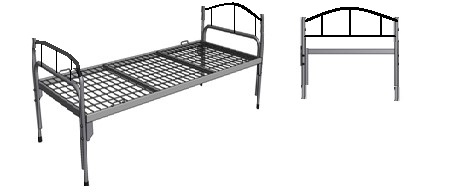                                                    Ліжко функціональне 12 шт.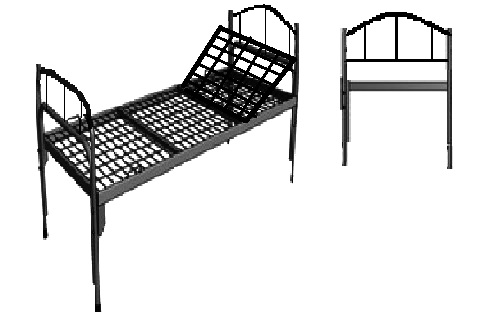 Термін постачання товарів: протягом 5 (п’яти) робочих днів з дати підписання Договору до 30.09.2022р.-  постачання здійснюються транспортом Постачальника.- постачання, завантажувально-розвантажувальні роботи з занесенням в місце експлуатації Товару здійснюються силами та за рахунок Постачальника. Вимоги щодо якості товару:Якість поставленого товару повинна відповідати вимогам чинного Законодавства України. Постачальник гарантує якість товарів, що постачає. (Надати Гарантійний лист в довільній формі).Все обладнання медичного призначення, що пропонується, повинно бути внесене до Державного реєстру медичної техніки та виробів медичного призначення або введене в обіг відповідно до законодавства у сфері технічного регулювання та оцінки відповідності, у передбаченому законодавством порядку.На підтвердження Учасник повинен надати копію декларації або копію документів, що підтверджують можливість введення в обіг або експлуатацію (застосування) медичного виробу за результатами проходження процедури оцінки відповідності згідно вимог технічного регламентуСертифікат щодо відповідності системи управління якості підприємства ДСТУ EN ISO 13485, що регламентує проектуввання, розроблення, виробництво, ралiзаuiю, зберiгання, монтаж та сервiсне обсгrуговування меблiв медиrчних спецiальних (клас потенційного ризику - І), прилалiв медичного прпзначення (клас потенційного ризику  - ІІа)Товар повинен бути новими (не бути такими, що вживався чи експлуатувався).  Гарантійний термін на ліжка лікарняні та ліжка лікарняні функціональне повинен становити не менше 60 місяців. (Надати Гарантійний лист в довільній формі).Доставка товару здійснюється за адресою Замовника: 69040, Україна, Запорізька область, м. Запоріжжя, вул. Культурна 177а з занесенням на склад. (Надати Гарантійний лист в довільній формі).Приймання товару по якості, комплектності і кількості здійснюється уповноваженими представниками обох Сторін. (Надати Гарантійний лист в довільній формі).У разі виявлення неякісного товару або такого, що не відповідає умовам договору, Постачальник зобов’язаний замінити неякісний товар протягом однієї доби з моменту виявлення неякісного товару, без будь-якої додаткової оплати з боку Покупця.Довідка, складена в довільній формі, в якій зазначається інформація стосовно того, що технічні, якісні характеристики предмета закупівлі повинні передбачати необхідність застосування заходів із захисту довкілля.Товар повинен відповідати усім характеристика в загальній інформації.Якщо в технічній специфікації міститься посилання на конкретні марку чи виробника або на конкретний процес, що характеризує продукт чи послугу певного суб’єкта господарювання, чи на торгові марки, патенти, типи або конкретне місце походження чи спосіб виробництва. У разі якщо таке посилання є необхідним, то слід розуміти у значені «або еквівалент».ДОДАТОК  3до тендерної документації ДОГОВІР № _____. Запоріжжя								   «_____» ___________ 2021 р.Комунальне некомерційне підприємство «Запорізький регіональний протипухлинний центр» Запорізької обласної ради (далі – Покупець), в особі директора Єсаянца Михайла Григоровича, що діє на підставі Статуту, з однієї сторони, і__________________________________(надалі – Продавець), в особі ____________________, що діє на підставі ___________ , з іншої сторони (далі разом – Сторони), уклали цей договір (далі – Договір) про таке:Предмет договору1.1 Продавець зобов'язується поставити Покупцю товар код ДК 021:2015: 33190000-8 - Медичне обладнання та  вироби медичного призначення (НК 024:2019: 15900  «Меблі для палати пацієнт» Ліжко медичне 20 шт., НК 024:2019:34873 «Меблі для лікарень механічні» Ліжко функіональне 12 шт.),  далі – Товар, в асортименті, кількості і за цінами, зазначеними в цьому Договорі та специфікації до нього, а Покупець – прийняти і оплатити такий Товар.1.2. Найменування (номенклатура, асортимент) та кількість Товару наведені у специфікації (Додаток 1 до цього Договору), що є невід’ємною частиною даного Договору.1.3. Обсяги закупівлі Товару можуть бути зменшені залежно від реального фінансування видатків Покупця.1.4. Перехід права власності на Товар від Продавця до Покупця здійснюється після підписання видаткової накладної.II. Якість товаруЯкість поставленого Товару повинна відповідати вимогам чинного законодавства України. Продавець підписанням цього Договору гарантує якість Товару, що продає Покупцю.Товар повинен бути новим (не бути такими, що вживався чи експлуатувався). Товар повинен бути безпечним з умов його використання у медичному закладі.Приймання Товару по якості, комплектності і кількості здійснюється уповноваженими представниками обох Сторін. У разі виявлення неякісного  Товару або такого, що не відповідає умовам Договору (під час поставки або протягом усього терміну придатності Товару), Продавець зобов’язаний замінити неякісний Товар протягом однієї доби з моменту отримання повідомлення про його заміну від Покупця, без будь-якої додаткової оплати з боку останнього. Покупець має право відмовитись від Товару неналежної якості, втому числі відмовитись від оплати за такий Товар. Втакому випадку Продавець зобов’язаний забрати такий Товар неналежної якості від Покупця, протягом одного робочого дня з моменту отримання вимоги. Якщо Покупець виявив неякісний Товар після здійснення за нього оплати, Продавець зобов’язаний повернути останньому сплачену за такий Товар суму, протягом 5 (п’яти) днів з моменту отримання відповідної вимоги.III. Ціна договору3.1. Сума Договору складає: _______ грн. (Сума прописом) в.т.ч. ПДВ або без ПДВ (Сума прописом).3.2. Ціна цього Договору може бути зменшена за взаємною згодою Сторін у разі зменшення обсягу закупівель залежно від реального фінансування видатків Покупця.3.3. Ціна Товару має бути сформована з урахуванням мита, податків, зборів що сплачуються або мають бути сплачені, витрат на транспортування, страхування, навантаження, розвантаження із занесенням у місце експлуатації Товара та усіх інших витрат.3.4. Ціна на Товар зазначається у національній валюті України.IV. Порядок здійснення оплати4.1. Розрахунки проводяться протягом 7 (семи) робочих днів, шляхом оплати Замовником вартості Товару, зазначеної в Специфікації до цього Договору, після його отримання та згідно пред’явленої Постачальником видаткової накладної.4.2. Здійснення попередньої оплати не передбачається. Як виняток попередня оплата може бути застосована по спеціальному клопотанню Постачальника у випадках, передбачених діючим законодавством.V. Поставка товарУ5.1. Строк поставки Товару: Протягом протягом 5 (п’яти) робочих днів з дати підписання Договору до 30.09.2022р.. 5.2. Термін придатності товару а саме: ліжка лікарняні та ліжка лікарняні функціональне повинен становити не менше 60 місяців, з дня отримання Товару.5.3. Товар повинен передаватися в оригінальній та неушкодженій упаковці, яка забезпечує цілісність Товару та збереження його якості під час транспортування.5.4. Доставка Товару здійснюється за адресою Покупця: 69040, Україна, Запорізька область, м. Запоріжжя, вул. Культурна 177а.5.5. Доставка і розвантаження Товару здійснюється транспортом, силами та за рахунок Продавця із зінесенням у місце експлуатації Товара.5.6. Датою прийняття (одержання) Товару Покупцем вважається дата підписання матеріально-відповідальною особою Покупця видаткових документів (накладних).5.7. Продавець несе відповідальність за постачання якісного Товару та в кількості, замовленій Покупцем. 5.8. У разі виявлення недостачі Товару, Продавець зобов’язаний протягом 1 (однієї) доби, провести поставку Товару, якого не вистачає, без будь-якої додаткової оплати з боку Покупця.VI. Права та обов’язки сторін6.1. Покупець зобов'язаний:6.1.1. своєчасно та в повному обсязі сплатити за поставлений Товар;6.1.2. приймати поставлений Товар згідно з видатковою накладною Продавця;6.1.3. повідомити Продавця про виявлені при прийманні-передачі Товарів недоліки у 5-денний термін;6.1.4. виконувати належним чином інші зобов’язання, передбачені цим Договором, Цивільним і Господарським кодексами України та іншими актами законодавства.6.2. Покупець має право:6.2.1. достроково розірвати цей Договір у разі невиконання або неналежного виконання зобов'язань Продавцем, повідомивши про це його не пізніше ніж за 10 календарних днів;6.2.2. контролювати поставку Товару у строки, встановлені цим Договором;6.2.3. зменшувати обсяги закупівлі залежно від реального фінансування видатків шляхом укладання додаткової угоди, попередивши про це Продавця протягом трьох робочих днів. У такому разі Сторони вносять відповідні зміни до Договору;6.2.4. повернути документи, зазначені у розділі 4 цього Договору, Продавцю без здійснення оплати в разі неналежного їх оформлення (відсутність печатки, підписів тощо);6.2.5. у будь-який час припинити дію Договору повністю або частково у випадку, якщо відсутня подальша необхідність у закупівлі Товару або у разі припинення фінансування;6.2.6. інші права, передбачені цим Договором, Цивільним і Господарським кодексами України та іншими актами законодавства.6.3. Продавець зобов'язаний:6.3.1. забезпечити поставку Товару у строки, встановлені цим Договором;6.3.2. забезпечити поставку Товару, якість якого відповідає умовам, установленим розділом 2 цього Договору;6.3.3. зберігати Товар до передачі його Покупцеві;6.3.4. при виникненні обставин, що перешкоджають належному виконанню своїх зобов’язань, згідно з цим Договором, терміново повідомити про це Покупця;6.3.5. виконувати належним чином інші зобов’язання, передбачені цим Договором, Цивільним і Господарським кодексами України та іншими актами законодавства.6.4. Продавець має право:6.4.1. своєчасно та в повному обсязі отримувати плату за поставлений Товар;6.4.2. на дострокову поставку Товару за письмовим погодженням Покупцем;6.4.3. у разі невиконання зобов'язань Покупцем достроково розірвати цей Договір, повідомивши про це Покупця у строк 10 календарних днів;6.4.4. інші права, передбачені цим Договором, Цивільним і Господарським кодексами України та іншими актами законодавства.VII. Відповідальність сторін7.1. Уразі невиконання або неналежного виконання своїх зобов'язань за Договором Сторони несуть відповідальність, передбачену законами та цим Договором. Порушенням зобов'язання є його невиконання або неналежне виконання, тобто виконання з порушенням умов, визначених змістом зобов'язання.7.2. Сторони не несуть відповідальності за порушення своїх зобов'язань за цим Договором, якщо воно сталося не з їх вини. Сторона вважається невинуватою, якщо вона доведе, що вжила всіх залежних від неї заходів для належного виконання зобов'язання.7.3. Продавець несе відповідальність за якість Товару, що постачається. Якщо якість Товару не відповідатиме рівню, нормам і стандартам, законодавчо встановленим на території України, Продавець відшкодовує Покупцеві завдану шкоду.7.4. Уразі порушення зобов’язань за цим Договором може настати такий правовий наслідок – сплата штрафних санкцій:7.4.1. за порушення Продавцем умов зобов’язання щодо якості Товару стягується штраф у розмірі 20 відсотків вартості неякісного Товару;7.4.2. за порушення Продавцем строків постачання Товару стягується пеня у розмірі 0,1 відсотка вартості Товару, по якому допущено прострочення постачання, за кожний день прострочення, а за прострочення понад 30 днів додатково стягується штраф у розмірі 7 відсотків вказаної вартості;7.5. Покупець звільняється від відповідальності за несвоєчасну оплату поставлених Товарів у випадку, якщо це сталося внаслідок затримки фінансування. У випадку відсутності або припинення фінансування Покупець не несе ніякої майнової та фінансової відповідальності перед Продавцем.7.6. Штрафні санкції підлягають стягненню у повному обсязі незалежно від відшкодування збитків.7.7. Сплата штрафних санкцій не звільняє Сторону від виконання прийнятих на себе зобов’язань.7.8. Сторони залишають за собою право не застосовувати штрафні санкції.VIII. Обставини непереборної сили8.1. Сторони звільняються від відповідальності за невиконання або неналежне виконання своїх зобов’язань за цим Договором, якщо таке невиконання є наслідком випадку або обставин непереборної сили, які виникли після укладення цього Договору, перебувають поза волею та межами контролю Сторін, та які Сторони не могли ані передбачити, ані попередити розумними заходами, надалі – «форс-мажор».8.2. Під випадком Сторони розуміють надзвичайну подію, яка не носить характер  невідворотної, однак є непередбачуваною і раптовою для Сторін, а саме: акти, рішення, дії або бездіяльність органів державної влади, органів місцевого самоврядування, зміни в законодавстві України за умови, що дані обставини безпосередньо вплинули на своєчасне виконання зобов’язань Сторони. Під обставинами непереборної сили Сторони розуміють повінь, пожежу, землетрус та інші стихійні лиха, оголошену та неоголошену війну, загрозу війни, терористичний акт, блокаду, революцію, заколот, повстання, масові заворушення, пандемія тощо.8.3. Факт виникнення форс-мажорних обставин повинен бути підтверджений документально компетентним органом державної влади. В разі відсутності такого підтвердження Сторона, яка не виконала свої зобов’язання, несе відповідальність в повному обсязі. 8.4. При настанні обставин, зазначених у пункті 8.1, Сторона, яка опинилася під їх впливом, повинна в розумний строк, але не пізніше ніж через 5 календарних днів з дня виникнення форс-мажору, без затримки повідомити про це іншу Сторону в письмовій формі. Повідомлення повинно містити інформацію про характер обставин і, якщо можливо, оцінку їх впливу на можливість виконання Стороною своїх зобов’язань за цим Договором та графік виконання зобов’язань.8.5. Після припинення обставин, зазначених у пункті 8.1, Сторона,  яка  опинилася під впливом обставин форс-мажору, повинна без затримки, але не пізніше ніж через 5 календарних днів з дня припинення форс-мажору, повідомити про це іншу Сторону у письмовій формі. Повідомлення повинно містити термін, в який передбачається виконати зобов’язання за цим Договором.8.6. У разі, якщо Сторона не направить або несвоєчасно направить повідомлення, передбачені в пунктах 8.4 та 8.5, вона повинна відшкодувати іншій Стороні збитки, які виникли у зв’язку з таким неповідомленням або несвоєчасним повідомленням.8.7. У випадках, передбачених пунктом 8.1, строк виконання Сторонами своїх зобов’язань за цим Договором збільшується пропорційно часу, протягом якого діють такі обставини та їх наслідки. В разі, коли обставини та їх наслідки, передбачені пунктом 8.1, продовжують існувати більш, ніж 1 місяць, або коли при настанні таких обставин стає очевидно, що такі обставини та їх наслідки будуть діяти більше цього строку, Сторони у найкоротший термін проводять переговори з метою виявлення прийнятних для Сторін альтернативних шляхів виконання цього Договору та досягнення відповідної домовленості.8.8. Неспроможність Сторін знайти прийнятні альтернативні шляхи виконання зобов’язань та дійти до взаємної згоди щодо таких шляхів, надає кожній Стороні право направити іншій Стороні повідомлення про припинення Договору. Повідомлення про припинення Договору направляється іншій Стороні не пізніше ніж за 10 календарних днів до дня його розірвання.8.9. Форс-мажор звільняє Сторони від відповідальності, але не звільняє від виконання грошових зобов’язань. IX. Вирішення спорів9.1. У випадку виникнення спорів або розбіжностей сторони зобов’язуються вирішувати їх шляхом взаємних переговорів та консультацій.9.2. У разі недосягнення Сторонами згоди спори вирішуються у судовому порядку згідно діючого законодавства України.X. Строк дії Договору10.1. Цей Договір набирає чинності з моменту його підписання Сторонами та діє до 31.12.2022 року, однак у будь-якому випадку до повного виконання Сторонами своїх зобов’язань.10.2. Цей Договір складений українською мовою у двох оригінальних, однакових примірниках, які мають однакову юридичну силу, – по одному для кожної із Сторін.XI. Інші умови11.1. Виконання Продавцем даного Договору було забезпечено згідно проведених відкритих торгів.11.2. Відповідно до Податкового Кодексу України:11.2.1. Продавець _______________________________.11.2.2. Покупець є платником податку на додану вартість.11.3. Якщо інше прямо не передбачено цим Договором або чинним законодавством України, зміни у цей Договір можуть бути внесені тільки за домовленістю Сторін, яка оформлюється додатковою угодою до цього Договору.11.4. Зміни до цього Договору набирають чинності з моменту належного оформлення Сторонами відповідної додаткової угоди до цього Договору, якщо інше не встановлено у самій додатковій угоді, цьому Договорі або у чинному законодавстві України.11.5. Цей Договір може бути розірваний за домовленістю Сторін, яка оформляється додатковою угодою до даного Договору, а також в односторонньому порядку у випадках, передбачених Договором. Договір вважається розірваним з моменту належного оформлення Сторонами додаткової угоди до даного Договору, яка підписується компетентними представниками Сторін та скріплюється печатками, або з моменту отримання другою Стороною повідомлення про розірвання Договору в односторонньому порядку (за умови наявності підстав для такого розірвання).11.6. Сторони усвідомлюють та погоджуються з тим, що інформація про кожну зі Сторін та їх представників, яка стала відома іншій Стороні у зв’язку з укладенням та виконанням цього Договору, може зберігатися у іншої Сторони та використовуватися нею відповідно до чинного законодавства, для реалізації ділових відносин Сторін. Персональні дані, які стають відомі Сторонам одній про одну, а також про їхніх представників, захищаються Конституцією України, Законом України «Про захист персональних даних». Сторони надають згоду використовувати персональні дані, що стали їм відомі у зв’язку з укладенням цього договору, відповідно до Закону України «Про захист персональних даних».11.7. Усі правовідносини, що виникають з цього Договору або пов’язані із ним, у тому числі пов’язані із дійсністю, укладенням, виконанням, зміною та припиненням цього Договору, тлумаченням його умов, визначенням наслідків недійсності або порушення Договору, регулюються цим Договором та відповідними нормами чинного законодавства України, а також звичаями ділового обороту, які застосовуються до таких правовідносин на підставі принципів добросовісності, розумності та справедливості.11.8. Після підписання цього Договору всі попередні переговори за ним, листування, попередні договори, протоколи про наміри та будь-які інші усні або письмові домовленості Сторін з питань, що так чи інакше стосуються цього Договору, втрачають юридичну силу, але можуть братися до уваги при тлумаченні умов цього Договору.11.9. Сторони несуть повну відповідальність за правильність вказаних ними у цьому Договорі реквізитів та зобов’язуються своєчасно у письмовій формі повідомляти іншу Сторону про їх зміну, а у разі неповідомлення несуть ризик настання пов’язаних із ним несприятливих наслідків.11.10. Усі повідомлення Сторін одна одній у зв’язку з цим Договором мають бути подані у письмовій формі і направлені листом з повідомленням про одержання його адресатом, телеграфом, засобами факсимільного зв’язку, або доставлені і вручені особисто за вказаними юридичними адресами Сторін. У невідкладних випадках повідомлення може бути передане однією Стороною іншій Стороні по телефону з одночасним дублюванням його з дотриманням викладених вище вимог.11.11. Відступлення права вимоги та (або) переведення боргу за цим Договором однією із Сторін до третіх осіб допускається виключно за умови письмового погодження цього із іншою Стороною.11.12. Додаткові угоди та додатки до цього Договору є його невід’ємними частинами і мають юридичну силу у разі, якщо вони викладені у письмовій формі, підписані Сторонами та скріплені їх печатками.11.13. Всі виправлення за текстом цього Договору мають силу та можуть братися до уваги виключно за умови, що вони у кожному окремому випадку датовані, засвідчені підписами Сторін та скріплені їх печатками.11.14. Цей Договір складений при повному розумінні Сторонами його умов та термінології українською мовою у двох автентичних примірниках, які мають однакову юридичну силу – по одному для кожної із Сторін.11.15.Умови Договору про закупівлю не повинні відрізнятися від змісту тендерної пропозиції (у тому числі ціни за одиницю продукції) переможця процедури закупівлі та не повинні змінюватися після підписання Договору про закупівлю до повного виконання зобов’язань Сторонами, крім випадків, визначених ст.41 Закону України «Про публічні закупівлі», умовами даного Договору та чинним законодавством, зокрема:   1) зменшення обсягів закупівлі, зокрема з урахуванням фактичного обсягу видатків замовника;   2) збільшення ціни за одиницю товару до 10 відсотків пропорційно збільшенню ціни такого товару на ринку у разі коливання ціни такого товару на ринку за умови, що така зміна не призведе до збільшення суми, визначеної в договорі про закупівлю, - не частіше ніж один раз на 90 днів з моменту підписання договору про закупівлю.   3) покращення якості предмета закупівлі, за умови що таке покращення не призведе до збільшення суми, визначеної в договорі про закупівлю;   4) продовження строку дії договору про закупівлю та строку виконання зобов’язань щодо передачі товару, виконання робіт, надання послуг у разі виникнення документально підтверджених об’єктивних обставин, що спричинили таке продовження, у тому числі обставин непереборної сили, затримки фінансування витрат замовника, за умови що такі зміни не призведуть до збільшення суми, визначеної в договорі про закупівлю;   5) погодження зміни ціни в договорі про закупівлю в бік зменшення (без зміни кількості (обсягу) та якості товарів, робіт і послуг), у тому числі у разі коливання ціни товару на ринку;   6) зміни ціни в договорі про закупівлю у зв’язку зі зміною ставок податків і зборів та/або зміною умов щодо надання пільг з оподаткування - пропорційно до зміни таких ставок та/або пільг з оподаткування;   7) зміни встановленого згідно із законодавством органами державної статистики індексу споживчих цін, зміни курсу іноземної валюти, зміни біржових котирувань або показників Platts, ARGUS регульованих цін (тарифів) і нормативів, що застосовуються в договорі про закупівлю, у разі встановлення в договорі про закупівлю порядку зміни ціни;  8) зміни умов у зв’язку із застосуванням положень частини шостої ст. 41 Закону України «Про публічні закупівлі».   11.16. Дія договору про закупівлю може бути продовжена на строк, достатній для проведення процедури закупівлі/спрощеної закупівлі  на початку наступного року в обсязі, що не перевищує 20 відсотків суми, визначеної в початковому договорі про закупівлю, укладеному в попередньому році, якщо видатки на досягнення цієї цілі затверджено в установленому порядку.11.17. Сторони домовились про те, що текст Договору, будь-які матеріали, інформація та відомості, які стосуються Договору, є конфіденційними і не можуть передаватися третім особам без попередньої письмової згоди на це іншої Сторони, окрім випадку, коли така передача пов’язана з отриманням офіційних дозволів, документів для виконання умов Договору чи сплати податків, інших обов'язкових платежів, а також у випадках, передбачених діючим законодавством.XII. Додатки до договору12.1. Невід’ємною частиною цього договору є Специфікація (Додаток 1).ХІІІ. МІСЦЕЗНАХОДЖЕННЯ (ПОШТОВІ АДРЕСИ), ПЛАТІЖНІ РЕКВІЗИТИ І ПІДПИСИ СТОРІНДодаток 1до Договору на закупівлю Товару № ____ від «___» ___________ 2022 р.СПЕЦИФІКАЦІЯДОДАТОК  4до тендерної документації ФОРМА    ЛИСТА-ЗГОДИ НА ОБРОБКУ ПЕРСОНАЛЬНИХ ДАНИХ УЧАСНИКАІ. Інформація про Учасника процедури закупівлі:ІІ. Інформація прозгоду на обробку персональних даних Учасника відповідно до вимог Закону України «Про захист персональних даних».На вимогу Закону України «Про захист персональних даних» надаємо згоду на обробку персональних даних Учасника (в т.ч. збирання, зберігання і поширення, включаючи оприлюднення на Веб - порталі Уповноваженого органу) з метою проведення процедури  закупівель на виконання умов Закону України «Про публічні  закупівлі».Додаток 5до тендерної документаціїФОРМА “ЦІНОВА ПРОПОЗИЦІЯ”(форма, яка подається учасником на фірмовому бланку (для юридичних осіб) Уважно вивчивши комплект тендерної документації цим подаємо на участь у торгах щодо закупівлі ДК 021:2015: 33190000-8 - Медичне обладнання та  вироби медичного призначення (НК 024:2019: 15900  «Меблі для палати пацієнт» Ліжко медичне 20 шт., НК 024:2019:34873 «Меблі для лікарень механічні» Ліжко функіональне 12 шт.). Комунальне некомерційне підприємство «Запорізький регіональний протипухлинний центр» Запорізької обласної ради, згідно технічним, якісним та кількісними характеристикам предмета закупівлі та іншими вимогами тендерної документації, замовника свою тендерну пропозицію.Повне найменування учасника__________________________ ______________________________________________________Адреса (юридична і фактична) _________________________Телефон (факс) ______________________________________Е-mail ______________________________________________Цінова пропозиція (з ПДВ або без ПДВ) :Вивчивши тендерну документацію та обсяги закупівлі, ми, уповноважені на підписання Договору (відповідно до умов зазначених у тендерній документації), а також маємо можливість та погоджуємося виконати вимоги замовника та Договору.Ми згодні дотримуватися умов цієї тендерної пропозиції протягом 90 календарних днів з дня розкриття тендерних пропозицій.Ми погоджуємося з умовами, що Ви можете відхилити нашу чи всі пропозиції згідно з вимогами Закону, та розуміємо, що Ви не обмежені у прийнятті будь-якої іншої тендерної пропозиції з більш вигідними для Вас умовами.Ми зобов'язуємося укласти Договір про закупівлю у терміни, що встановлені Закону України "Про публічні закупівлі» та  деяких інших законодавчих актів України щодо вдосконалення публічних закупівель". ________________________________________________________________________Посада, прізвище, ініціали, підпис уповноваженої особи учасника, завірені печаткою (прізвище, ініціали, підпис – для фізичної особи).Примітка:У разі необхідності замовник має право запросити від будь-якого учасника процедури закупівлі роз’яснюючу інформацію щодо розрахунку ціни пропозиції.ПДВ нараховується у випадках, передбаченихзаконодавством України.  З метою уникнення арифметичних помилок учасники можуть зазначати ціни за одиницю товару із зазначенням більш ніж дві цифри після коми.* або без ПДВ, згідно Постанови Кабінету Міністрів України № 224 від 20.03.2020 р. та № 271 від  08 квітня 2020 р. ЗАТВЕРДЖЕНОрішенням уповноваженої особивід 09 серпня 2022 рокупротокол № 270Уповноважена особа_____________Х.С. Нехайм.п.ВІДКРИТІ ТОРГИ№Розділ 1. Загальні положенняРозділ 1. Загальні положення1231Терміни, які вживаються в тендерній документаціїДокументацію розроблено відповідно до вимог Закону України «Про публічні закупівлі» (далі - Закон). Терміни, які використовуються в цій документації, вживаються у значенні, наведеному в Законі.2Інформація про замовника торгів2.1повне найменуванняКомунальне некомерційне підприємство «Запорізький регіональний протипухлинний центр» Запорізької обласної ради.2.2місцезнаходження69040, Запорізька обл.,       м. Запоріжжя, вул. Культурна, 177а.2.3прізвище, ім’я та по батькові, посада та електронна адреса однієї чи кількох посадових осіб замовника, уповноважених здійснювати зв’язок з учасникамиНехай Христина Сергіївна–фахівець з публічних закупівель, уповноважена особа.тел. +38061286-21-13; e-mail: onko@zokod.zp.ua.3Процедура закупівлівідкриті торги4Інформація про предмет закупівлі4.1назва предмета закупівліДК 021:2015: 33190000-8 - Медичне обладнання та  вироби медичного призначення (НК 024:2019: 15900  «Меблі для палати пацієнт» Ліжко медичне 20 шт., НК 024:2019:34873 «Меблі для лікарень механічні» Ліжко функіональне 12 шт.)4.2опис окремої частини або частин предмета закупівлі (лота), щодо яких можуть бути подані тендерні пропозиції.Закупівля здійснюється щодо предмету закупівлі в цілому.4.3кількість товару та місце його поставки Місце поставки: Комунальне некомерційне підприємство «Запорізький регіональний протипухлинний центр» Запорізької обласної ради.Фактична адреса поставки:69040, Запорізька обл.,       м. Запоріжжя, вул. Культурна, 177а.Кількість, обсяг поставки товарів: Ліжко медичне 20 шт. Ліжко функіональне 12 шт.Більш детально в Додатку 2.4.4строки поставки товарів, виконання робіт, надання послугПротягом 5 (п’яти) робочих днів з дня підписання Договору до 30.09.2022р.5Недискримінація учасниківУчасники (резиденти та нерезиденти) всіх форм власності та організаційно-правових форм беруть участь у процедурах закупівель на рівних умовах.6Валюта, у якій повинна бути зазначена ціна тендерної пропозиціїВалютою тендерної пропозиції є гривня. У разі якщо учасником процедури закупівлі є нерезидент,  такий Учасник зазначає ціну пропозиції в електронній системі закупівель у валюті – гривня.7Мова (мови), якою  (якими) повинні бути  складені тендерні пропозиціїМова тендерної пропозиції – українська.Під час проведення процедур закупівель усі документи, що готуються замовником, викладаються українською мовою, а також за рішенням замовника одночасно всі документи можуть мати автентичний переклад на іншу мову. Визначальним є текст, викладений українською мовою.Стандартні характеристики, вимоги, умовні позначення у вигляді скорочень та термінологія, пов’язана з товарами, роботами чи послугами, що закуповуються, передбачені існуючими міжнародними або національними стандартами, нормами та правилами, викладаються мовою їх загально прийнятого застосування.Уся інформація розміщується в електронній системі закупівель українською мовою, крім  тих випадків коли використання букв та символів української мови призводить до їх спотворення (зокрема, але не виключно адреси мережі "інтернет", адреси електронної пошти, торговельної марки (знаку для товарів та послуг), загальноприйняті міжнародні терміни).Тендерна пропозиція та усі документи, які передбачені вимогами тендерної документації та додатками до неї складаються українською мовою. Документи або копії документів (які передбачені вимогами тендерної документації та додатками до неї), які надаються Учасником у складі тендерної пропозиції, викладені іншими мовами, повинні надаватися разом із їх автентичним перекладом на українську мову. Замовник не зобов’язаний розглядати документи, які не передбачені вимогами тендерної документації та додатками до неї та які учасник додатково надає на власний розсуд.Розділ 2. Порядок унесення змін та надання роз’яснень до тендерної документаціїРозділ 2. Порядок унесення змін та надання роз’яснень до тендерної документаціїРозділ 2. Порядок унесення змін та надання роз’яснень до тендерної документації1Процедура надання роз’яснень щодо тендерної документаціїФізична/юридична особа має право не пізніше ніж за 10 днів до закінчення строку подання тендерної пропозиції звернутися через електронну систему закупівель до замовника за роз’ясненнями щодо тендерної документації та/або звернутися до замовника з вимогою щодо усунення порушення під час проведення тендеру. Усі звернення за роз’ясненнями та звернення щодо усунення порушення автоматично оприлюднюються в електронній системі закупівель без ідентифікації особи, яка звернулася до замовника. Замовник повинен протягом трьох робочих днів з дня їх оприлюднення надати роз’яснення на звернення та оприлюднити його в електронній системі закупівель відповідно до статті 10 Закону. У разі несвоєчасного надання замовником роз’яснень щодо змісту тендерної документації електронна система закупівель автоматично призупиняє перебіг тендеру.Для поновлення перебігу тендеру замовник повинен розмістити роз’яснення щодо змісту тендерної документації в електронній системі закупівель з одночасним продовженням строку подання тендерних пропозицій не менш як на сім днів.2Внесення змін до тендерної документаціїЗамовник має право з власної ініціативи або у разі усунення порушень законодавства у сфері публічних закупівель, викладених у висновку органу державного фінансового контролю відповідно до статті 8 цього Закону, або за результатами звернень, або на підставі рішення органу оскарження внести зміни до тендерної документації. У разі внесення змін до тендерної документації строк для подання тендерних пропозицій продовжується замовником в електронній системі закупівель таким чином, щоб з моменту внесення змін до тендерної документації до закінчення кінцевого строку подання тендерних пропозицій залишалося не менше семи днів.Зміни, що вносяться замовником до тендерної документації, розміщуються та відображаються в електронній системі закупівель у вигляді нової редакції тендерної документації додатково до початкової редакції тендерної документації. Замовник разом із змінами до тендерної документації в окремому документі оприлюднює перелік змін, що вносяться.Розділ 3. Інструкція з підготовки тендерної пропозиціїРозділ 3. Інструкція з підготовки тендерної пропозиціїРозділ 3. Інструкція з підготовки тендерної пропозиції1Зміст і спосіб подання тендерної пропозиціїТендерна пропозиція подається в електронному вигляді через електронну систему закупівель шляхом заповнення електронних форм з окремими полями, де зазначається інформація про ціну, інші критерії оцінки (у разі їх встановлення замовником), та завантаження файлів з:інформацією, що підтверджує відповідність учасника кваліфікаційним (кваліфікаційному) критеріям – згідноДодатку 1 до цієї тендерної документації;інформацією щодо відсутності підстав, установлених у статті 17 Закону – згідно Додатку 1 до цієї тендерної документації;у разі якщо тендерна пропозиція подається об’єднанням учасників, до неї обов’язково включається документ про створення такого об’єднання.іншою інформацією та документами, відповідно до вимог цієї тендерної документації та додатків до неї;форми «Тендерна пропозиція» (згідноДодаток 5)Рекомендується документи у складі пропозиції  Учасника надавати у тій послідовності, в якій вони наведені у тендерній документації замовника, а також надавати окремим файлом кожний документ, що іменується відповідно змісту документа.Переможець у строк, що не перевищує десяти днів з дати оприлюднення в електронній системі закупівель повідомлення про намір укласти договір про закупівлю, подає інформацію (документи, встановлені в Додатку 1 (для переможця) шляхом оприлюднення їх в  електронній системі закупівель.У випадку ненадання переможцем документів згідно з Додатком 1 (для переможця) або надання їх з порушенням терміну або вимог, передбачених тендерною документацією, або у випадку якщо щодо переможця наявні підстави для відмови передбачені ст. 17 Закону, Переможець вважається таким, що не надав у спосіб, зазначений в тендерній документації, документи, що підтверджують відсутність підстав, установлених статтею 17 Закону.Опис та приклади формальних несуттєвих помилок.Згідно з наказом Мінекономіки від 15.04.2020 № 710 «Про затвердження Переліку формальних помилок» та на виконання пункту 19 частини 2 статті 22 Закону в тендерній документації наведено опис та приклади формальних (несуттєвих) помилок, допущення яких учасниками не призведе до відхилення їх тендерних пропозицій у наступній редакції:«Формальними (несуттєвими) вважаються помилки, що пов’язані з оформленням тендерної пропозиції та не впливають на зміст тендерної пропозиції, а саме - технічні помилки та описки. Опис формальних помилок:1.	Інформація / документ, подана учасником процедури закупівлі у складі тендерної пропозиції, містить помилку (помилки) у частині:-	уживання великої літери;-	уживання розділових знаків та відмінювання слів у реченні;-	використання слова або мовного звороту, запозичених з іншої мови;-	зазначення унікального номера оголошення про проведення конкурентної процедури закупівлі, присвоєного електронною системою закупівель та/або унікального номера повідомлення про намір укласти договір про закупівлю - помилка в цифрах;-	застосування правил переносу частини слова з рядка в рядок;-	написання слів разом та/або окремо, та/або через дефіс;-  нумерації сторінок/аркушів (у тому числі кілька сторінок/аркушів мають однаковий номер, пропущені номери окремих сторінок/аркушів, немає нумерації сторінок/аркушів, нумерація сторінок/аркушів не відповідає переліку, зазначеному в документі).2.	Помилка, зроблена учасником процедури закупівлі під час оформлення тексту документа / унесення інформації в окремі поля електронної форми тендерної пропозиції (у тому числі комп'ютерна коректура, заміна літери (літер) та / або цифри (цифр), переставлення літер (цифр) місцями, пропуск літер (цифр), повторення слів, немає пропуску між словами, заокруглення числа), що не впливає на ціну тендерної пропозиції учасника процедури закупівлі та не призводить до її спотворення та / або не стосується характеристики предмета закупівлі, кваліфікаційних критеріїв до учасника процедури закупівлі.3.	Невірна назва документа (документів), що подається учасником процедури закупівлі у складі тендерної пропозиції, зміст якого відповідає вимогам, визначеним замовником у тендерній документації.4.	Окрема сторінка (сторінки) копії документа (документів) не завірена підписом та / або печаткою учасника процедури закупівлі (у разі її використання).5.	У складі тендерної пропозиції немає документа (документів), на який посилається учасник процедури закупівлі у своїй тендерній пропозиції, при цьому замовником не вимагається подання такого документа в тендерній документації.6.	Подання документа (документів) учасником процедури закупівлі у складі тендерної пропозиції, що не містить власноручного підпису уповноваженої особи учасника процедури закупівлі, якщо на цей документ (документи) накладено її кваліфікований електронний підпис.7.	Подання документа (документів) учасником процедури закупівлі у складі тендерної пропозиції, що складений у довільній формі та не містить вихідного номера.8.	Подання документа учасником процедури закупівлі у складі тендерної пропозиції, що є сканованою копією оригіналу документа/електронного документа.9.	Подання документа учасником процедури закупівлі у складі тендерної пропозиції, який засвідчений підписом уповноваженої особи учасника процедури закупівлі та додатково містить підпис (візу) особи, повноваження якої учасником процедури закупівлі не підтверджені (наприклад, переклад документа завізований перекладачем тощо).10.	Подання документа (документів) учасником процедури закупівлі у складі тендерної пропозиції, що містить (містять) застарілу інформацію про назву вулиці, міста, найменування юридичної особи тощо, у зв'язку з тим, що такі назва, найменування були змінені відповідно до законодавства після того, як відповідний документ (документи) був (були) поданий (подані).11.	Подання документа (документів) учасником процедури закупівлі у складі тендерної пропозиції, в якому позиція цифри (цифр) у сумі є некоректною, при цьому сума, що зазначена прописом, є правильною.12.	Подання документа (документів) учасником процедури закупівлі у складі тендерної пропозиції в форматі, що відрізняється від формату, який вимагається замовником у тендерній документації, при цьому такий формат документа забезпечує можливість його перегляду.Приклади формальних помилок:- «Інформація в довільній формі» замість «Інформація»,  «Лист-пояснення» замість «Лист», «довідка» замість «гарантійний лист», «інформація» замість «довідка»; -  «м.кривий ріг» замість «м.Кривий Ріг»;- «поряд -ок» замість «поря – док»;- «ненадається» замість «не надається»»;- «______________№_____________» замість «14.08.2020 №320/13/14-01»- учасник розмістив (завантажив) документ у форматі «JPG» замість  документа у форматі «pdf» (PortableDocumentFormat)». Документи, що не передбачені законодавством для учасників - юридичних, фізичних осіб, у тому числі фізичних осіб - підприємців, не подаються ними у складі тендерної пропозиції. Відсутність документів, що не передбачені законодавством для учасників - юридичних, фізичних осіб, у тому числі фізичних осіб - підприємців, у складі тендерної пропозиції, не може бути підставою для її відхилення замовником.Відповідно до частини третьої статті 12 Закону під час використання електронної системи закупівель з метою подання тендерних пропозицій та їх оцінки документи та дані створюються та подаються з урахуванням вимог законів України "Про електронні документи та електронний документообіг" та "Про електронні довірчі послуги".Учасники процедури закупівлі подають тендерні пропозиції у формі електронного документа чи скан-копій через електронну систему закупівель. Тендерна пропозиція учасника має бути чіткими та розбірливими для читання. Документи мають бути належного рівня зображення (чіткими та розбірливими для читання). Учасник повинен накласти електронний цифровий підпис (ЕЦП) або кваліфікований електронний підпис (КЕП) на пропозицію або на кожен електронний документ пропозиції окремо.Замовник не вимагає від учасників засвідчувати документи (матеріали та інформацію), що подаються у складі тендерної пропозиції, печаткою та підписом уповноваженої особи, якщо такі документи (матеріали та інформація) надані у формі електронного документа через електронну систему закупівель із накладанням кваліфікованого електронного підпису.Всі документи тендерної пропозиції  подаються в електронному вигляді через електронну систему закупівель (шляхом завантаження сканованих документів або електронних документів в електронну систему закупівель).Кожен учасник має право подати тільки одну тендерну пропозицію.2Забезпечення тендерної пропозиціїЗабезпечення тендерної пропозиції  не вимагається.3Умови повернення чи неповернення забезпечення тендерної пропозиціїНе передбачається.4Строк, протягом якого тендерні пропозиції є дійснимиТендерні пропозиції вважаються дійсними протягом 90 (дев’яносто) днів із дати кінцевого строку подання тендерних пропозицій. До закінчення цього строку замовник має право вимагати від учасників процедури закупівлі продовження строку дії тендерних пропозицій.Учасник процедури закупівлі має право:відхилити таку вимогу, не втрачаючи при цьому наданого ним забезпечення тендерної пропозиції;погодитися з вимогою та продовжити строк дії поданої ним тендерної пропозиції і наданого забезпечення тендерної пропозиції (у разі якщо таке вимагалося).5Кваліфікаційні критерії до учасників та вимоги, установлені статтею 17 ЗаконуЗамовник установлює один або декілька кваліфікаційних критеріїв відповідно до статті 16 Закону. Визначені Замовником згідно з цією статтею кваліфікаційні критерії та перелік документів, що підтверджують інформацію учасників про відповідність їх таким критеріям, зазначені в Додатку 1 до цієї тендерної документації.Підстави, встановлені статтею 17 Закону.Замовник приймає рішення про відмову учаснику в участі у процедурі закупівлі та зобов’язаний відхилити тендерну пропозицію учасника або відмовити в участі у переговорній процедурі закупівлі в разі, якщо:1) замовник має незаперечні докази того, що учасник процедури закупівлі пропонує, дає або погоджується дати прямо чи опосередковано будь-якій службовій (посадовій) особі замовника, іншого державного органу винагороду в будь-якій формі (пропозиція щодо найму на роботу, цінна річ, послуга тощо) з метою вплинути на прийняття рішення щодо визначення переможця процедури закупівлі або застосування замовником певної процедури закупівлі;2) відомості про юридичну особу, яка є учасником процедури закупівлі, внесено до Єдиного державного реєстру осіб, які вчинили корупційні або пов’язані з корупцією правопорушення;3) службову (посадову) особу учасника процедури закупівлі, яку уповноважено учасником представляти його інтереси під час проведення процедури закупівлі, фізичну особу, яка є учасником, було притягнуто згідно із законом до відповідальності за вчинення корупційного правопорушення або правопорушення, пов’язаного з корупцією;4) суб’єкт господарювання (учасник) протягом останніх трьох років притягувався до відповідальності за порушення, передбачене пунктом 4 частини другої статті 6, пунктом 1 статті 50 Закону України "Про захист економічної конкуренції", у вигляді вчинення антиконкурентних узгоджених дій, що стосуються спотворення результатів тендерів;5) фізична особа, яка є учасником процедури закупівлі, була засуджена за кримінальне правопорушення, вчинене з корисливих мотивів (зокрема, пов’язане з хабарництвом та відмиванням коштів), судимість з якої не знято або не погашено у встановленому законом порядку;6) службова (посадова) особа учасника процедури закупівлі, яка підписала тендерну пропозицію (або уповноважена на підписання договору в разі переговорної процедури закупівлі), була засуджена за кримінальне правопорушення, вчинене з корисливих мотивів (зокрема, пов’язане з хабарництвом, шахрайством та відмиванням коштів), судимість з якої не знято або не погашено у встановленому законом порядку;7) тендерна пропозиція подана учасником конкурентної процедури закупівлі або участь у переговорній процедурі бере учасник, який є пов’язаною особою з іншими учасниками процедури закупівлі та/або з уповноваженою особою (особами), та/або з керівником замовника;8) учасник процедури закупівлі визнаний у встановленому законом порядку банкрутом та стосовно нього відкрита ліквідаційна процедура;9) у Єдиному державному реєстрі юридичних осіб, фізичних осіб - підприємців та громадських формувань відсутня інформація, передбачена пунктом 9 частини другої статті 9 Закону України "Про державну реєстрацію юридичних осіб, фізичних осіб - підприємців та громадських формувань" (крім нерезидентів);10) юридична особа, яка є учасником процедури закупівлі (крім нерезидентів), не має антикорупційної програми чи уповноваженого з реалізації антикорупційної програми, якщо вартість закупівлі товару (товарів), послуги (послуг) або робіт дорівнює чи перевищує 20 мільйонів гривень (у тому числі за лотом);11) учасник процедури закупівлі є особою, до якої застосовано санкцію у виді заборони на здійснення у неї публічних закупівель товарів, робіт і послуг згідно із Законом України "Про санкції";12) службова (посадова) особа учасника процедури закупівлі, яку уповноважено учасником представляти його інтереси під час проведення процедури закупівлі, фізичну особу, яка є учасником, було притягнуто згідно із законом до відповідальності за вчинення правопорушення, пов’язаного з використанням дитячої праці чи будь-якими формами торгівлі людьми;13) учасник процедури закупівлі має заборгованість із сплати податків і зборів (обов’язкових платежів), крім випадку, якщо такий учасник здійснив заходи щодо розстрочення і відстрочення такої заборгованості у порядку та на умовах, визначених законодавством країни реєстрації такого учасника.Замовник може прийняти рішення про відмову учаснику в участі у процедурі закупівлі та може відхилити тендерну пропозицію учасника в разі, якщо учасник процедури закупівлі не виконав свої зобов’язання за раніше укладеним договором про закупівлю з цим самим замовником, що призвело до його дострокового розірвання, і було застосовано санкції у вигляді штрафів та/або відшкодування збитків - протягом трьох років з дати дострокового розірвання такого договору.Спосіб  підтвердження відповідності учасника критеріям і вимогам згідно із законодавством наведено в Додатку 1 до цієї тендерної документації. Замовник не вимагає документального підтвердження публічної інформації, що оприлюднена у формі відкритих даних згідно із Законом України «Про доступ до публічної інформації» та/або міститься у відкритих єдиних державних реєстрах, доступ до яких є вільним, або публічної інформації, що є доступною в електронній системі закупівель.6Інформація про технічні, якісні та кількісні характеристики предмета закупівліВимоги до предмета закупівлі (технічні, якісні та кількісні характеристики) згідно з пунктом третім частиною другою статті 22 Закону зазначено в Додатку 2до цієї тендерної документації.7Інформація про субпідрядника Залучення субпідрядників не передбачається. 8Унесення змін або відкликання тендерної пропозиції учасникомУчасник процедури закупівлі має право внести зміни до своєї тендерної пропозиції або відкликати її до закінчення кінцевого строку її подання без втрати свого забезпечення тендерної пропозиції. Такі зміни або заява про відкликання тендерної пропозиції враховуються, якщо вони отримані електронною системою закупівель до закінчення кінцевого строку подання тендерних пропозицій.Учасник процедури закупівлі виправляє невідповідності в інформації та/або документах, що подані ним у своїй тендерній пропозиції, виявлені замовником після розкриття тендерних пропозицій, шляхом завантаження через електронну систему закупівель уточнених або нових документів в електронній системі закупівель протягом 24 годин з моменту розміщення замовником в електронній системі закупівель повідомлення з вимогою про усунення таких невідповідностей.Замовник розглядає подані тендерні пропозиції з урахуванням виправлення або невиправлення учасниками виявлених невідповідностей.Розділ 4. Подання та розкриття тендерної пропозиціїРозділ 4. Подання та розкриття тендерної пропозиціїРозділ 4. Подання та розкриття тендерної пропозиції1Кінцевий строк подання тендерної пропозиціїКінцевий строк подання тендерних пропозицій – 26 серпня 2022 року до 00:00.Отримана тендерна пропозиція вноситься автоматично до реєстру отриманих тендерних пропозицій.Електронна система закупівель автоматично формує та надсилає повідомлення учаснику про отримання його тендерної пропозиції із зазначенням дати та часу.Тендерні пропозиції після закінчення кінцевого строку їх подання або ціна яких перевищує очікувану вартість предмета закупівлі не приймаються електронною системою закупівель.2Дата та час розкриття тендерної пропозиціїДата і час розкриття тендерних пропозицій та дата і час проведення електронного аукціону визначаються електронною системою закупівель автоматично в день оприлюднення замовником оголошення про проведення відкритих торгів в електронній системі закупівель.Розділ 5. Оцінка тендерної пропозиціїРозділ 5. Оцінка тендерної пропозиціїРозділ 5. Оцінка тендерної пропозиції1Перелік критеріїв та методика оцінки тендерної пропозиції із зазначенням питомої ваги критеріюКритерії та методика оцінки визначаються відповідно до статті 29 Закону.Перелік критеріїв та методика оцінки тендерної пропозиції із зазначенням питомої ваги критерію:Оцінка тендерних пропозицій проводиться автоматично електронною системою закупівель на основі критеріїв і методики оцінки, зазначених замовником у цій тендерній документації, шляхом застосування електронного аукціону.Оцінка тендерних пропозицій здійснюється на основі критерію „Ціна”. Питома вага – 100%.Найбільш економічною вигідною пропозицією буде вважатися пропозиція з найнижчою ціною з урахуванням усіх податків та зборів (в тому числі податку на додану вартість (ПДВ), у разі якщо учасник є платником ПДВ або без ПДВ-у разі, якщо Учасник  не є платником ПДВ.Оцінка здійснюється щодо предмета закупівлі в цілому.До початку проведення електронного аукціону в електронній системі закупівель автоматично розкривається інформація про ціну та перелік усіх цін тендерних пропозицій, розташованих у порядку від найнижчої до найвищої ціни без зазначення найменувань та інформації про учасників.Під час проведення електронного аукціону в електронній системі закупівель відображаються значення ціни тендерної пропозиції учасника та приведеної ціни.Розмір мінімального кроку пониження ціни під час електронного аукціону – 0,5% Учасник визначає ціни на товар, що він пропонує поставити за договором про закупівлю, з урахуванням податків і зборів (в тому числі податку на додану вартість (ПДВ), у разі якщо учасник є платником ПДВ), що сплачуються або мають бути сплачені, усіх інших витрат передбачених для товару даного виду.Після оцінки тендерних пропозицій замовник розглядає на відповідність вимогам тендерної документації тендерну пропозицію, яка визначена найбільш економічно вигідною.Строк розгляду тендерної пропозиції, що за результатами оцінки визначена найбільш економічно вигідною, не повинен перевищувати п’яти робочих днів з дня визначення найбільш економічно вигідної пропозиції. Такий строк може бути аргументовано продовжено замовником до 20 робочих днів. У разі продовження строку замовник оприлюднює повідомлення в електронній системі закупівель протягом одного дня з дня прийняття відповідного рішення.У разі відхилення тендерної пропозиції, що за результатами оцінки визначена найбільш економічно вигідною, замовник розглядає наступну тендерну пропозицію у списку пропозицій, розташованих за результатами їх оцінки, починаючи з найкращої, у порядку та строки, визначені статтею 29 Закону.Замовник та учасники не можуть ініціювати будь-які переговори з питань внесення змін до змісту або ціни поданої тендерної пропозиції.Аномально низька ціна тендерної пропозиції (далі - аномально низька ціна) - ціна/приведена ціна найбільш економічно вигідної пропозиції за результатами аукціону, яка є меншою на 40 або більше відсотків від середньоарифметичного значення ціни/приведеної ціни тендерних пропозицій інших учасників на початковому етапі аукціону, та/або є меншою на 30 або більше відсотків від наступної ціни/приведеної ціни тендерної пропозиції за результатами проведеного електронного аукціону. Аномально низька ціна визначається електронною системою закупівель автоматично за умови наявності не менше двох учасників, які подали свої тендерні пропозиції щодо предмета закупівлі або його частини (лота) у разі проведення закупівлі по лотам.Учасник, який надав найбільш економічно вигідну тендерну пропозицію, що є аномально низькою, повинен надати протягом одного робочого дня з дня визначення найбільш економічно вигідної тендерної пропозиції обґрунтування в довільній формі щодо цін або вартості відповідних товарів, робіт чи послуг пропозиції.Замовник може відхилити аномально низьку тендерну пропозицію, у разі якщо учасник не надав належного обґрунтування вказаної у ній ціни або вартості, та відхиляє аномально низьку тендерну пропозицію у разі ненадходження такого обґрунтування протягом строку, визначеного абзацом першим частини 14 статті 29 Закону.Обґрунтування аномально низької тендерної пропозиції може містити інформацію про:досягнення економії завдяки застосованому технологічному процесу виробництва товарів, порядку надання послуг чи технології будівництва;сприятливі умови, за яких учасник може поставити товари, надати послуги чи виконати роботи, зокрема спеціальна цінова пропозиція (знижка) учасника;отримання учасником державної допомоги згідно із законодавством.За результатами розгляду та оцінки тендерної пропозиції замовник визначає переможця процедури закупівлі та приймає рішення про намір укласти договір про закупівлю згідно із Законом.Замовник має право звернутися за підтвердженням інформації, наданої учасником, до органів державної влади, підприємств, установ, організацій відповідно до їх компетенції.У разі отримання достовірної інформації про невідповідність переможця процедури закупівлі вимогам кваліфікаційних критеріїв, підставам, установленим частиною першою статті 17 цього Закону, або факту зазначення у тендерній пропозиції будь-якої недостовірної інформації, що є суттєвою при визначенні результатів процедури закупівлі, замовник відхиляє тендерну пропозицію такого учасника.У разі якщо учасник стає переможцем декількох або всіх лотів, замовник може укласти один договір про закупівлю з переможцем, об’єднавши лоти.Якщо замовником під час розгляду тендерної пропозиції учасника виявлено невідповідності в інформації та/або документах, що підтверджують відповідність учасника процедури закупівлі кваліфікаційним критеріям відповідно до статті 16 цього Закону та/або на підтвердження права підпису тендерної пропозиції та/або договору про закупівлю, він розміщує у строк, який не може бути меншим ніж два робочі дні до закінчення строку розгляду тендерних пропозицій, повідомлення з вимогою про усунення таких невідповідностей в електронній системі закупівель.Замовник розміщує повідомлення з вимогою про усунення невідповідностей в інформації та/або документах:що підтверджують відповідність учасника процедури закупівлі кваліфікаційним критеріям відповідно до статті 16 Закону;на підтвердження права підпису тендерної пропозиції та/або договору про закупівлю.Замовник не може розміщувати щодо одного й того ж учасника процедури закупівлі більш ніж один раз повідомлення з вимогою про усунення невідповідностей в інформації та/або документах, що подані учасником у тендерній пропозиції, крім випадків, пов’язаних з виконанням рішення органу оскарження.Учасник, якого не визнано переможцем процедури закупівлі за результатами оцінки та розгляду його тендерної пропозиції, може звернутися через електронну систему закупівель до замовника з вимогою щодо надання інформації про тендерну пропозицію переможця процедури закупівлі, у тому числі щодо зазначення її переваг порівняно з тендерною пропозицією учасника, який надіслав звернення, а замовник зобов’язаний надати йому відповідь не пізніше ніж через п’ять днів з дня надходження такого звернення.2Інша інформаціяЗакупівля здійснюється на очікувану потребу протягом 2022 року. Відповідно, після укладення договору про закупівлю, обсяги закупівлі можуть бути зменшені з урахуванням фактичної потреби та розміру фінансування.При формуванні ціни Учасник повинен керуватися вимогами  Постанови КМУ від 25.03.2009 року № 333 «Деякі питання державного регулювання цін на лікарські засоби і вироби медичного призначення» (зі змінами).     Вартість тендерної пропозиції та всі інші ціни повинні бути чітко визначені.Учасник самостійно несе всі витрати, пов’язані з підготовкою та поданням його тендерної пропозиції. Замовник у будь-якому випадку не є відповідальним за зміст тендерної пропозиції учасника та за витрати учасника на підготовку пропозиції незалежно від результату торгів.До розрахунку ціни  пропозиції не включаються будь-які витрати, понесені учасником у процесі проведення процедури закупівлі та укладення договору про закупівлю, витрати, пов'язані із оформленням забезпечення тендерної пропозиції ( у разі встановлення такої вимоги). Зазначені витрати сплачуються учасником за рахунок його прибутку. Понесені витрати не відшкодовуються (в тому числі  у разі відміни торгів чи визнання торгів такими, що не відбулися).Відсутність будь-яких запитань або уточнень стосовно змісту та викладення вимог тендерної документації з боку учасників процедури закупівлі, які отримали цю документацію у встановленому порядку, означатиме, що учасники процедури закупівлі, що беруть участь в цих торгах, повністю усвідомлюють зміст цієї тендерної документації та вимоги, викладені Замовником при підготовці цієї закупівлі.За підроблення документів, печаток, штампів та бланків чи використання підроблених документів, печаток, штампів, учасник торгів несе кримінальну відповідальність згідно статті 358 Кримінального Кодексу України.Інші умови тендерної документації:1. Учасники відповідають за зміст своїх тендерних пропозицій, та повинні дотримуватись норм чинного законодавства України.2.   У разі якщо учасник або переможець не повинен складати або відповідно до норм чинного законодавства (в тому числі у разі подання тендерної пропозиції учасником-нерезидентом / переможцем-нерезидентом відповідно до норм законодавства країни реєстрації) не зобов’язаний складати якийсь зі вказаних в положеннях документації документ, накладати електронний підпис,  то він надає лист-роз’яснення в довільній формі в якому зазначає законодавчі підстави ненадання відповідних документів або копію/ії роз'яснення/нь державних органів або не накладення електронного підпису.3.    Документи, що не передбачені законодавством для учасників - юридичних, фізичних осіб, у тому числі фізичних осіб - підприємців, не подаються ними у складі тендерної пропозиції.4.  Відсутність документів, що не передбачені законодавством для учасників - юридичних, фізичних осіб, у тому числі фізичних осіб - підприємців, у складі тендерної пропозиції не може бути підставою для її відхилення замовником.5.  Учасники торгів нерезиденти для виконання вимог щодо подання документів, передбачених Додатком  1 до тендерної документації, подають  у складі своєї пропозиції, документи, передбачені законодавством країн, де вони зареєстровані.6.  Факт подання тендерної пропозиції учасником - фізичною особою чи фізичною особою-підприємцем, яка є суб’єктом персональних даних, вважається безумовною згодою суб’єкта персональних даних щодо обробки її персональних даних у зв’язку з участю в процедурі закупівлі, відповідно до абзацу 4 статті 2 Закону України «Про захист персональних даних» від 01.06.2010 № 2297-VI.В усіх інших випадках, факт подання тендерної пропозиції учасником – юридичною особою, що є розпорядником персональних даних, вважається підтвердженням наявності у неї права на обробку персональних даних, а також надання такого права замовнику, як одержувачу зазначених персональних даних від імені суб’єкта (володільця). Таким чином, відповідальність за неправомірну передачу замовнику персональних даних, а також їх обробку, несе виключно учасник процедури закупівлі, що подав тендерну пропозицію.7. Документи, видані державними органами, повинні відповідати вимогам нормативних актів, відповідно до яких такі документи видані.8. Учасник, який подав тендерну пропозицію вважається таким, що згодний з проектом договору про закупівлю, викладеним в Додатку 3 до цієї тендерної документації та буде дотримуватися умов своєї тендерної пропозиції протягом строку встановленого в п. 4 Розділу 3 до цієї тендерної документації.9. Якщо вимога в тендерній документації встановлена декілька разів, учасник/переможець може подати необхідний документ  або інформацію один раз.10.Фактом подання тендерної пропозиції учасник підтверджує, що у попередніх взаємовідносинах між  Учасником та Замовником оперативно-господарську/і санкцію/ії, передбачену/і пунктом 4 частини 1 статті 236 ГКУ, як відмова від встановлення господарських відносин на майбутнє не було застосовано”.Примітка:*У разі застосовування зазначеної санкції  Замовник приймає рішення про відмову учаснику в участі у процедурі закупівлі та відхиляє учасника як такого, що не відповідає встановленим абзацом першим частини третьої статті 22 Закону України «Про публічні закупівлі» вимогам до учасника відповідно до законодавства.11. Пропозиція учасника може містити документи з водяними знаками.3Відхилення тендерних пропозиційЗамовник відхиляє тендерну пропозицію у випадках передбачених частиною 1 статті 31 Закону.Замовник відхиляє тендерну пропозицію із зазначенням аргументації в електронній системі закупівель у разі, якщо:1) учасник процедури закупівлі:- не відповідає кваліфікаційним (кваліфікаційному) критеріям, установленим статтею 16 Закону та/або наявні підстави, встановлені частиною першою статті 17 Закону;- не відповідає встановленим абзацом першим частини третьої статті 22 Закону вимогам до учасника відповідно до законодавства;- зазначив у тендерній пропозиції недостовірну інформацію, що є суттєвою при визначенні результатів процедури закупівлі, яку замовником виявлено згідно з частиною п’ятнадцятою статті 29 цього Закону;- не надав забезпечення тендерної пропозиції, якщо таке забезпечення вимагалося замовником, та/або забезпечення тендерної пропозиції не відповідає умовам, що визначені замовником у тендерній документації до такого забезпечення тендерної пропозиції;- не виправив виявлені замовником після розкриття тендерних пропозицій невідповідності в інформації та/або документах, що подані ним у своїй тендерній пропозиції, протягом 24 годин з моменту розміщення замовником в електронній системі закупівель повідомлення з вимогою про усунення таких невідповідностей;- не надав обґрунтування аномально низької ціни тендерної пропозиції протягом строку, визначеного в частині чотирнадцятій статті 29 Закону;- визначив конфіденційною інформацію, що не може бути визначена як конфіденційна відповідно до вимог частини другої статті 28 Закону;2) тендерна пропозиція учасника:- не відповідає умовам технічної специфікації та іншим вимогам щодо предмета закупівлі тендерної документації;- викладена іншою мовою (мовами), аніж мова (мови), що вимагається тендерною документацією;- є такою, строк дії якої закінчився;3) переможець процедури закупівлі:- відмовився від підписання договору про закупівлю відповідно до вимог тендерної документації або укладення договору про закупівлю;- не надав у спосіб, зазначений в тендерній документації, документи, що підтверджують відсутність підстав, установлених статтею 17 Закону;- не надав копію ліцензії або документа дозвільного характеру (у разі їх наявності) відповідно до частини другої статті 41 Закону. Не поданням ліцензії або документа дозвільного характеру буде вважатися не подання достовірної інформації про наявність у нього чинної ліцензії або документа дозвільного характеру на провадження виду господарської діяльності, якщо отримання дозволу або ліцензії на провадження такого виду діяльності передбачено законом.- не надав забезпечення виконання договору про закупівлю, якщо таке забезпечення вимагалося замовником.Інформація про відхилення тендерної пропозиції, у тому числі підстави такого відхилення (з посиланням на відповідні норми Закону та умови тендерної документації, яким така тендерна пропозиція та/або учасник не відповідають, із зазначенням, у чому саме полягає така невідповідність), протягом одного дня з дня ухвалення рішення оприлюднюється в електронній системі закупівель та автоматично надсилається учаснику/переможцю процедури закупівлі, тендерна пропозиція якого відхилена, через електронну систему закупівель.Розділ 6. Результати торгів та укладання договору про закупівлюРозділ 6. Результати торгів та укладання договору про закупівлюРозділ 6. Результати торгів та укладання договору про закупівлю1Відміна тендеру чи визнання тендеру таким, що не відбувсяЗамовник відміняє тендер у разі:відсутності подальшої потреби в закупівлі товарів, робіт чи послуг;неможливості усунення порушень, що виникли через виявлені порушення законодавства у сфері публічних закупівель, з описом таких порушень, які неможливо усунути.Тендер автоматичновідміняється електронною системою закупівель у разі:подання для участі - менше двох тендерних пропозицій;допущення до оцінки менше двох тендерних пропозицій у процедурі відкритих торгів, у разі якщо оголошення про проведення відкритих торгів оприлюднено відповідно до частини третьої статті 10 Закону;відхилення всіх тендерних пропозицій згідно з Законом.Тендер може бути відмінено частково (за лотом).Замовник має право визнати тендер таким, що не відбувся, у разі:якщо здійснення закупівлі стало неможливим внаслідок дії непереборної сили;скорочення видатків на здійснення закупівлі товарів, робіт чи послуг.Замовник має право визнати тендер таким, що не відбувся частково (за лотом).У разі відміни тендеру замовником або визнання тендеру таким, що не відбувся, замовник протягом одного робочого дня з дня прийняття відповідного рішення зазначає в електронній системі закупівель підстави прийняття рішення.У разі якщо тендер відміняється автоматично, відповідно до Закону, інформація про відміну тендеру оприлюднюється електронною системою закупівель автоматично.2Строк укладання договору про закупівлюЗамовник укладає договір про закупівлю з учасником, який визнаний переможцем процедури закупівлі, протягом строку дії його пропозиції, не пізніше ніж через 20 днів з дня прийняття рішення про намір укласти договір про закупівлю відповідно до вимог тендерної документації та тендерної пропозиції переможця процедури закупівлі. У випадку обґрунтованої необхідності строк для укладання договору може бути продовжений до 60 днів.З метою забезпечення права на оскарження рішень замовника договір про закупівлю не може бути укладено раніше ніж через 10 днів з дати оприлюднення в електронній системі закупівель повідомлення про намір укласти договір про закупівлю.У разі подання скарги до органу оскарження після оприлюднення в електронній системі закупівель повідомлення про намір укласти договір про закупівлю перебіг строку для укладання договору про закупівлю призупиняється.3Проєкт договору про закупівлюПроект договору складається замовником з урахуванням особливостей предмету закупівлі. Проєкт Договору про закупівлю викладено в Додатку 3 до цієї тендерної документації.Договір про закупівлю укладається відповідно до вимог цієї тендерної документації та тендерної пропозиції переможця у письмовій формі у вигляді єдиного документа.Остаточна редакція договору про закупівлю складається замовником з урахуванням особливостей предмету закупівлі та результатів аукціону на базі проекту договору про закупівлю, що є Додатком 3 до цієї тендерної документації та надсилається переможцю у спосіб, обраний замовником. Переможець повинен підписати 2 примірники договору про закупівлю у строки, визначені пунктом 2 «Строк укладення договору про закупівлю» цього розділу та у день підписання передати замовнику один примірник договору про закупівлю. Непідписання переможцем договору про закупівлю та/або не передання одного примірника цього договору у вказаний строк буде розцінено як відмова переможця від укладення договору про закупівлю, що спричиняє наслідки, передбачені пунктом 5 цієї Документації «Дії замовника при відмові переможця торгів підписати договір про закупівлю» цього розділу.Переможець процедури закупівлі під час укладення договору про закупівлю повинен надати:інформацію про право підписання договору про закупівлю;достовірну інформацію про наявність у нього чинної ліцензії або документа дозвільного характеру на провадження виду господарської діяльності, якщо отримання дозволу або ліцензії на провадження такого виду діяльності передбачено законом.У випадку ненадання переможцем інформації про право підписання договору про закупівлю переможець вважається таким, що відмовився від підписання договору про закупівлю відповідно до вимог тендерної документації або укладення договору про закупівлю та підлягає відхиленню на підставі абз. 2 п.3 ч. 1 ст. 31 Закону.4Умови договору про закупівлюДоговір про закупівлю укладається відповідно до норм Цивільного кодексу України та Господарського кодексу України з урахуванням особливостей, визначених Законом.Істотними умовами договору про закупівлю є предмет (найменування, кількість, якість), ціна та строк дії договору. Інші умови договору про закупівлю істотними не є та можуть змінюватися відповідно до норм Господарського та Цивільного кодексів.Умови договору про закупівлю не повинні відрізнятися від змісту тендерної пропозиції за результатами електронного аукціону (у тому числі ціни за одиницю товару) переможця процедури закупівлі, крім випадків визначення грошового еквівалента зобов’язання в іноземній валюті та/або випадків перерахунку ціни за результатами електронного аукціону в бік зменшення ціни тендерної пропозиції учасника без зменшення обсягів закупівлі.У випадку перерахунку ціни за результатами електронного аукціону в бік зменшення ціни тендерної пропозиції учасника без зменшення обсягів закупівлі, переможець до укладення договору про закупівлю надає Замовнику відповідний перерахунок.Істотні умови договору про закупівлю не можуть змінюватися після його підписання до виконання зобов’язань сторонами в повному обсязі, крім випадків:1) зменшення обсягів закупівлі, зокрема з урахуванням фактичного обсягу видатків замовника;2) збільшення ціни за одиницю товару до 10 відсотків пропорційно збільшенню ціни такого товару на ринку у разі коливання ціни такого товару на ринку за умови, що така зміна не призведе до збільшення суми, визначеної в договорі про закупівлю, - не частіше ніж один раз на 90 днів з моменту підписання договору про закупівлю. Обмеження щодо строків зміни ціни за одиницю товару не застосовується у випадках зміни умов договору про закупівлю бензину та дизельного пального, газу та електричної енергії;3) покращення якості предмета закупівлі, за умови що таке покращення не призведе до збільшення суми, визначеної в договорі про закупівлю;4) продовження строку дії договору про закупівлю та строку виконання зобов’язань щодо передачі товару, виконання робіт, надання послуг у разі виникнення документально підтверджених об’єктивних обставин, що спричинили таке продовження, у тому числі обставин непереборної сили, затримки фінансування витрат замовника, за умови що такі зміни не призведуть до збільшення суми, визначеної в договорі про закупівлю;5) погодження зміни ціни в договорі про закупівлю в бік зменшення (без зміни кількості (обсягу) та якості товарів, робіт і послуг), у тому числі у разі коливання ціни товару на ринку;6) зміни ціни в договорі про закупівлю у зв’язку зі зміною ставок податків і зборів та/або зміною умов щодо надання пільг з оподаткування - пропорційно до зміни таких ставок та/або пільг з оподаткування;7) зміни встановленого згідно із законодавством органами державної статистики індексу споживчих цін, зміни курсу іноземної валюти, зміни біржових котирувань або показників Platts, ARGUS регульованих цін (тарифів) і нормативів, що застосовуються в договорі про закупівлю, у разі встановлення в договорі про закупівлю порядку зміни ціни;8) зміни умов у зв’язку із застосуванням положень частини шостої ст.41 ЗУ «Про публічні закупівлі».Дія договору про закупівлю може бути продовжена на строк, достатній для проведення процедури закупівлі/спрощеної закупівлі на початку наступного року в обсязі, що не перевищує 20 відсотків суми, визначеної в початковому договорі про закупівлю, укладеному в попередньому році, якщо видатки на досягнення цієї цілі затверджено в установленому порядку.Договір про закупівлю є нікчемним у разі:1) якщо замовник уклав договір про закупівлю до/без проведення процедури закупівлі/спрощеної закупівлі згідно з вимогами цього Закону;2) укладення договору з порушенням вимог частини четвертої статті 41 цього Закону;3) укладення договору в період оскарження процедури закупівлі відповідно до статті 18 цього Закону;4) укладення договору з порушенням строків, передбачених частинами п’ятою і шостою статті 33 та частиною сьомою статті 40 цього Закону, крім випадків зупинення перебігу строків у зв’язку з розглядом скарги органом оскарження відповідно до статті 18 цього Закону.Зобов’язання по договору виникають в межах відповідних фінансових призначень на 2022 рік.5Дії замовника при відмові переможця торгів підписати договір про закупівлюУ разі відмови переможця процедури закупівлі від підписання договору про закупівлю відповідно до вимог тендерної документації, неукладення договору про закупівлю або ненадання замовнику підписаного договору про закупівлю у строк, визначений Законом, замовник відхиляє тендерну пропозицію такого учасника, визначає переможця процедури закупівлі, строк дії тендерної пропозиції яких ще не минув, та приймає рішення про намір укласти договір про закупівлю у порядку та на умовах, визначених статтею 33 Закону.6Забезпечення виконання договору про закупівлюЗабезпечення виконання договору про закупівлю не вимагається.№ п/пКваліфікаційні критеріїДокументи, які підтверджують відповідність Учасника кваліфікаційним критеріям**1.Наявність обладнання та матеріально-технічної базиЛист в довільній формі, за власноручним підписом уповноваженої особи Учасника), в якому зазначається наступна інформація: Наявність обладнання та матеріально-технічної бази2.Наявність працівників відповідної кваліфікації, які мають необхідні знання та досвід;Лист в довільній формі, за власноручним підписом уповноваженої особи Учасника , в якому зазначається наступна інформація: Наявність працівників відповідної кваліфікації, які мають необхідні знання та досвід Підстава для відмови в участі у процедурі закупівлі Спосіб перевірки інформаціїНазва документу(Назва способу підтвердження)Вимоги до документу(Опис способу підтвердження)Форма подачі підтвердженняЗамовник має незаперечні докази того, що учасник процедури закупівлі пропонує, дає або погоджується дати прямо чи опосередковано будь-якій Службовій (посадовій) особі замовника, іншого державного органу винагороду в будь-якій формі (пропозиція щодо найму на роботу, цінна річ, послуга тощо) з метою вплинути на прийняття рішення щодо визначення переможця процедури закупівлі або застосування замовником певної процедури закупівлі(пункт 1 ч. 1 ст. 17 Закону)Замовник перевіряє інформацію самостійно --Замовник не вказує спосіб підтвердженняВідомості про юридичну особу, яка є учасником процедури закупівлі, внесено до Єдиного державного реєстру осіб, які вчинили корупційні або пов’язані з корупцією правопорушення(пункт 2 ч. 1 ст. 17 Закону)Перевіряється безпосередньо замовником у Єдиному державному реєстрі осіб, які вчинили корупційні або пов’язані з корупцією правопорушення. Документи, інформація від учасників не вимагаються--Замовник не вказує спосіб підтвердженняСлужбову (посадову) особу учасника процедури закупівлі, яку уповноважено учасником представляти його інтереси під час проведення процедури закупівлі, фізичну особу, яка є учасником, було притягнуто згідно із законом до відповідальності за вчинення корупційного правопорушення або правопорушення, пов’язаного з корупцією(пункт 3 ч. 1 ст. 17 Закону)Перевіряється безпосередньо замовником у Єдиному державному реєстрі осіб, які вчинили корупційні або пов’язані з корупцією правопорушення. Документи, інформація від учасників не вимагаються--Замовник не вказує спосіб підтвердженняСуб’єкт господарювання (учасник) протягом останніх трьох років притягувався до відповідальності за порушення, передбачене пунктом 4 частини другої статті 6, пунктом 1 статті 50 Закону України "Про захист економічної конкуренції", у вигляді вчинення антиконкурентних узгоджених дій, що стосуються спотворення результатів тендерів(пункт 4 ч. 1 ст. 17 Закону)Перевіряється безпосередньо замовником у Зведених відомостях про рішення органів Комітету про визнання вчинення суб’єктами господарювання порушень законодавства про захист економічної конкуренції у вигляді спотворення результатів торгів (тендерів) та накладення штрафу. Документи, інформація від учасників не вимагаються--Замовник не вказує спосіб підтвердження* Фізична особа, яка є учасником процедури закупівлі, була засуджена за кримінальне правопорушення, вчинене з корисливих мотивів (зокрема, пов’язане з хабарництвом та відмиванням коштів), судимість з якої не знято або не погашено у встановленому законом порядку(пункт 5 ч. 1 ст. 17 Закону)Перевіряється згідно інформації наданої учасникомЗдійснення підтвердження під час подання тендерної пропозиції надання  в складі пропозиції  довідки в довільній форміІнформація в довільній формі  про те, що фізична особа, яка є учасником процедури закупівлі, не була засуджена за кримінальне правопорушення, вчинене з корисливих мотивів (зокрема, пов’язане з хабарництвом та відмиванням коштів), судимість з якої не знято або не погашено у встановленому законом порядку, шляхом здійснення підтвердження під час подання тендерної пропозиції. Надання  в складі пропозиції  довідки в довільній формі згідно з листом Мінекономіки вих. № 3304-04/34835-06 від 3 червня 2020 рокудовідка* Службова (посадова) особа учасника процедури закупівлі, яка підписала тендерну пропозицію (або уповноважена на підписання договору в разі переговорної процедури закупівлі), була засуджена за кримінальне правопорушення, вчинене з корисливих мотивів (зокрема, пов’язане з хабарництвом, шахрайством та відмиванням коштів), судимість з якої не знято або не погашено у встановленому законом порядку(пункт 6 ч. 1 ст. 17 Закону)Перевіряється згідно інформації наданої учасникомЗдійснення підтвердження під час подання тендерної пропозиції надання  в складі пропозиції  довідки в довільній форміІнформація в довільній формі про те, що службова (посадова) особа учасника процедури закупівлі, яка підписала тендерну пропозицію, не була засуджена за кримінальне правопорушення, вчинене з корисливих мотивів (зокрема, пов’язане з хабарництвом, шахрайством та відмиванням коштів), судимість з якої не знято або не погашено у встановленому законом порядку, шляхом здійснення підтвердження під час подання тендерної пропозиції надання  в складі пропозиції  довідки в довільній формі згідно з листом Мінекономіки вих. № 3304-04/34835-06 від 3 червня 2020 рокудовідкаТендерна пропозиція подана учасником конкурентної процедури закупівлі або участь у переговорній процедурі бере учасник, який є пов’язаною особою з іншими учасниками процедури закупівлі та/або з уповноваженою особою (особами), та/або з керівником замовника(пункт 7 ч. 1 ст. 17 Закону)Замовник перевіряє інформацію самостійно. Документи, інформація від учасників не вимагаються--Замовник не вказує спосіб підтвердженняУчасник процедури закупівлі визнаний у встановленому законом порядку банкрутом та стосовно нього відкрита ліквідаційна процедура(пункт 8 ч. 1 ст. 17 Закону)Перевіряється безпосередньо замовником у Єдиному реєстрі підприємств, щодо яких порушено провадження у справі про банкрутство. Документи, інформація від учасників не вимагаються--Замовник не вказує спосіб підтвердженняУ Єдиному державному реєстрі юридичних осіб, фізичних осіб - підприємців та громадських формувань відсутня інформація, передбачена пунктом 9 частини другої статті 9 Закону України "Про державну реєстрацію юридичних осіб, фізичних осіб - підприємців та громадських формувань" (крім нерезидентів)(пункт 9 ч. 1 ст. 17 Закону)Перевіряється безпосередньо замовником у Єдиному державному реєстрі юридичних осіб, фізичних осіб - підприємців та громадських формувань.Документи, інформація від учасників не вимагаються--Замовник не вказує спосіб підтвердженняУчасник процедури закупівлі є особою, до якої застосовано санкцію у виді заборони на здійснення у неї публічних закупівель товарів, робіт і послуг згідно із Законом України "Про санкції"(пункт 11 ч. 1 ст. 17 Закону)Перевіряється безпосередньо замовником. Документи, інформація від учасників не вимагаються--Замовник не вказує спосіб підтвердження* Службова (посадова) особа учасника процедури закупівлі, яку уповноважено учасником представляти його інтереси під час проведення процедури закупівлі, фізичну особу, яка є учасником, було притягнуто згідно із законом до відповідальності за вчинення правопорушення, пов’язаного з використанням дитячої праці чи будь-якими формами торгівлі людьми(пункт 12 ч. 1 ст. 17 Закону)Перевіряється згідно інформації наданої учасникомЗдійснення підтвердження під час подання тендерної пропозиції надання  в складі пропозиції  довідки в довільній формі Інформація в довільній формі про те, що службова (посадова) особа учасника процедури закупівлі, яку уповноважено учасником представляти його інтереси під час проведення процедури закупівлі, фізичну особу, яка є учасником, не було притягнуто згідно із законом до відповідальності за вчинення правопорушення, пов’язаного з використанням дитячої праці чи будь-якими формами торгівлі людьми, шляхом здійснення підтвердження під час подання тендерної пропозиції надання  в складі пропозиції  довідкив довільній формі згідно з листом Мінекономіки вих. № 3304-04/34835-06 від 3 червня 2020 рокудовідка* Учасник процедури закупівлі має заборгованість із сплати податків і зборів (обов’язкових платежів), крім випадку, якщо такий учасник здійснив заходи щодо розстрочення і відстрочення такої заборгованості у порядку та на умовах, визначених законодавством країни реєстрації такого учасника(пункт 13 ч. 1 ст. 17 Закону)Перевіряється згідно інформації наданої учасникомЗдійснення підтвердження під час подання тендерної пропозиції надання  в складі пропозиції  довідки в довільній формі Інформація в довільній формі про те, що в учасника відсутня заборгованість із сплати податків і зборів (обов’язкових платежів) шляхом здійснення підтвердження під час подання тендерної пропозиції надання  в складі пропозиції  довідки в довільній формі згідно з листом Мінекономіки вих. № 3304-04/34835-06 від 3 червня 2020 рокуЯкщо в учасника наявна заборгованість із сплати податків і зборів (обов’язкових платежів), він надає інформацію в довільній формі про те, що  такий учасник здійснив заходи щодо розстрочення і відстрочення такої заборгованості у порядку та на умовах, визначених законодавством країни реєстрації такого учасника, шляхом здійснення підтвердження під час подання тендерної пропозиції надання  в складі пропозиції  довідки в довільній формі згідно з листом Мінекономіки вих. № 3304-04/34835-06 від 3 червня 2020 рокудовідка* Замовник може прийняти рішення про відмову учаснику в участі у процедурі закупівлі та може відхилити тендерну пропозицію учасника в разі, якщо учасник процедури закупівлі не виконав свої зобов’язання за раніше укладеним договором про закупівлю з цим самим замовником, що призвело до його дострокового розірвання, і було застосовано санкції у вигляді штрафів та/або відшкодування збитків - протягом трьох років з дати дострокового розірвання такого договору.Учасник процедури закупівлі, що перебуває в обставинах, зазначених у частині другій цієї статті, може надати підтвердження вжиття заходів для доведення своєї надійності, незважаючи на наявність відповідної підстави для відмови в участі у процедурі закупівлі. Для цього учасник (суб’єкт господарювання) повинен довести, що він сплатив або зобов’язався сплатити відповідні зобов’язання та відшкодування завданих збитків.Якщо замовник вважає таке підтвердження достатнім, учаснику не може бути відмовлено в участі в процедурі закупівлі(ч. 2 ст. 17 Закону)Перевіряється згідно завантаженої  інформації наданої учасникомЗавантаження учасником інформації у вигляді довідки довільної формипід час подання тендерної пропозиції через електронну систему закупівельУчасник процедури закупівлі в електронній системі закупівель під час подання тендерної пропозиції підтверджує відсутність підстав (ч. 3 ст. 17 Закону).Надається інформація у вигляді довідки в довільній формі згідно листа Мінекономіки вих. 3304-04/34835-06 від 03.06.2020Інформація у вигляді довідки довільної форми№п/пВимоги статті 17 Закону(Замовник приймає рішення про відмову учаснику в участі у процедурі закупівлі та зобов’язаний відхилити тендерну пропозицію учасника в разі, якщо)Переможець торгів на виконання вимоги статті 17 (підтвердження відсутності підстав) повинен надати таку інформацію:1*Відомості про юридичну особу, яка є учасником процедури закупівлі, внесено до Єдиного державного реєстру осіб, які вчинили корупційні або пов’язані з корупцією правопорушення.(пункт 2 частини 1 статті 17 Закону)Перевіряється безпосередньо замовником у Єдиному державному реєстрі осіб, які вчинили корупційні або пов’язані з корупцією правопорушення, документи від переможців  не вимагаються2*Службову (посадову) особу учасника процедури закупівлі, яку уповноважено учасником представляти його інтереси під час проведення процедури закупівлі, фізичну особу, яка є учасником, було притягнуто згідно із законом до відповідальності за вчинення корупційного правопорушення або правопорушення, пов’язаного з корупцією.(пункт 3 частини 1 статті 17 Закону)Перевіряється безпосередньо замовником у Єдиному державному реєстрі осіб, які вчинили корупційні або пов’язані з корупцією правопорушення, документи від переможців  не вимагаються3*Службова (посадова) особа учасника процедури закупівлі, яка підписала тендерну пропозицію (або уповноважена на підписання договору в разі переговорної процедури закупівлі), була засуджена за кримінальне правопорушення, вчинене з корисливих мотивів (зокрема, пов’язане з хабарництвом, шахрайством та відмиванням коштів), судимість з якої не знято або не погашено у встановленому законом порядку.(пункт 6 частини 1 статті 17 Закону)Довідка або виписка у формі електронного документа або копія нотаріально завіреної довідки про те, що службова (посадова) особа переможця процедури закупівлі, яка підписала тендерну пропозицію, до кримiнальної вiдповiдальностi не притягується, незнятої чи непогашеної судимостi не має та в розшуку не перебуває. Документ повинен бути не більше тридцятиденної давнини від дати подання документа. Додатково замовник перевіряє достовірність довідки на офіційному сайті МВС за посиланням http://wanted.mvs.gov.ua/test/.4*Учасник процедури закупівлі визнаний у встановленому законом порядку банкрутом та стосовно нього відкрита ліквідаційна процедура.(пункт 8 частини 1 статті 17 Закону)Перевіряється безпосередньо замовником у Єдиному реєстрі підприємств, щодо яких порушено провадження у справі про банкрутство, документи не вимагаються5*Службова (посадова) особа учасника процедури закупівлі, яку уповноважено учасником представляти його інтереси під час проведення процедури закупівлі, було притягнуто згідно із законом до відповідальності за вчинення правопорушення, пов’язаного з використанням дитячої праці чи будь-якими формами торгівлі людьми.(пункт 12 частини 1 статті 17 Закону)Довідка або довідка у формі електронного документа або копія нотаріально завіреної довідки про те, що службова (посадова) особа переможця процедури закупівлі, яка підписала тендерну пропозицію, до кримiнальної вiдповiдальностi не притягується, незнятої чи непогашеної судимостi не має та в розшуку не перебуває. Документ повинен бути не більше тридцятиденної давнини від дати подання документа. Додатково замовник перевіряє достовірність довідки на офіційному сайті МВС за посиланням http://wanted.mvs.gov.ua/test/..6*Учасник процедури закупівлі має заборгованість із сплати податків і зборів (обов’язкових платежів), крім випадку, якщо такий учасник здійснив заходи щодо розстрочення і відстрочення такої заборгованості у порядку та на умовах, визначених законодавством країни реєстрації такого учасника.(пункт 13 частини 1 статті 17 Закону)Замовник самостійно перевіряє інформацію, що є доступною в електронній системі закупівель.Переможець, стосовно якого в електронній системі закупівель буде сформована довідка (квитанція) про наявність заборгованості із сплати податків і зборів (обов’язкових платежів) має надати або документ про розстрочення (відстрочення) такої заборгованості відповідним органом або нову, сформовану більш пізньою датою, довідку з податкової служби про відсутність податкової заборгованості.7*Учасник процедури закупівлі не виконав свої зобов’язання за раніше укладеним з замовником договором про закупівлю, що призвело до його дострокового розірвання, і було застосовано санкції у вигляді штрафів та/або відшкодування збитків - протягом трьох років з дати дострокового розірвання такого договору.(частина 2 статті 17 Закону)Довідка в довільній формі, яка містить інформацію про те, що між переможцем та замовником раніше не було укладено договорів або про те, що переможець процедури закупівлі виконав свої зобов’язання за раніше укладеним із замовником договором про закупівлю, відповідно підстав, що призвели б до його дострокового розірвання, і до застосування санкції у вигляді штрафів та/або відшкодування збитків не було або довідка з інформацією про те, що він надав підтвердження вжиття заходів для доведення своєї надійності, незважаючи на наявність відповідної підстави для відмови в участі у процедурі закупівлі.№п/пВимоги статті 17 Закону(Замовник приймає рішення про відмову учаснику в участі у процедурі закупівлі та зобов’язаний відхилити тендерну пропозицію учасника в разі, якщо)Переможець торгів на виконання вимоги статті 17 (підтвердження відсутності підстав) повинен надати таку інформацію:1*Службову (посадову) особу учасника процедури закупівлі, яку уповноважено учасником представляти його інтереси під час проведення процедури закупівлі, фізичну особу, яка є учасником, було притягнуто згідно із законом до відповідальності за вчинення корупційного правопорушення або правопорушення, пов’язаного з корупцією.(пункт 3 частини 1 статті 17 Закону)Перевіряється безпосередньо замовником у Єдиному державному реєстрі осіб, які вчинили корупційні або пов’язані з корупцією правопорушення, документи від переможців  не вимагаються2*Фізична особа, яка є учасником процедури закупівлі, була засуджена за кримінальне правопорушення, вчинене з корисливих мотивів (зокрема, пов’язанез хабарництвом та відмиванням коштів), судимість з якої не знято або не погашено у встановленому законом порядку (пункт 5 частини 1 статті 17 Закону)Довідка або виписка у формі електронного документа або копія нотаріально завіреної довідкипро те, що фізична особа, яка підписала тендерну пропозицію, до кримiнальної вiдповiдальностi не притягується, незнятої чи непогашеної судимостi не має та в розшуку не перебуває. Документ повинен бути не більше тридцятиденної давнини від дати подання документа. Додатково замовник перевіряєдостовірність довідки на офіційному сайті МВС за посиланням http://wanted.mvs.gov.ua/test/.3*Учасник процедури закупівлі визнаний у встановленому законом порядку банкрутом та стосовно нього відкрита ліквідаційна процедура.(пункт 8 частини 1 статті 17 Закону)Перевіряється безпосередньо замовником у Єдиному реєстрі підприємств, щодо яких порушено провадження у справі про банкрутство, документи не вимагаються4*Фізичну особу, яка є учасником, було притягнуто згідно із законом до відповідальності за вчинення правопорушення, пов’язаного з використанням дитячої праці чи будь-якими формами торгівлі людьми.(пункт 12 частини 1 статті 17 Закону)Довідка або виписка у формі електронного документа або копія нотаріально завіреної довідкипро те, що фізична особа, яка підписала тендерну пропозицію, до кримiнальної вiдповiдальностi не притягується, незнятої чи непогашеної судимостi не має та в розшуку не перебуває. Документ повинен бути не більше тридцятиденної давнини від дати подання документа. Додатково замовник перевіряєдостовірність довідки на офіційному сайті МВС за посиланням http://wanted.mvs.gov.ua/test/.5*Учасник процедури закупівлі має заборгованість із сплати податків і зборів (обов’язкових платежів), крім випадку, якщо такий учасник здійснив заходи щодо розстрочення і відстрочення такої заборгованості у порядку та на умовах, визначених законодавством країни реєстрації такого учасника.(пункт 13 частини 1 статті 17 Закону)Замовник самостійно перевіряє інформацію, що є доступною в електронній системі закупівель.Переможець, стосовно якого в електронній системі закупівель буде сформована довідка (квитанція) про наявність заборгованості із сплати податків і зборів (обов’язкових платежів) має надати або документ про розстрочення (відстрочення) такої заборгованості відповідним органом або нову, сформовану більш пізньою датою, довідку з податкової служби про відсутність податкової заборгованості.6*Учасник процедури закупівлі не виконав свої зобов’язання за раніше укладеним з замовником договором про закупівлю, що призвело до його дострокового розірвання, і було застосовано санкції у вигляді штрафів та/або відшкодування збитків - протягом трьох років з дати дострокового розірвання такого договору.(частина 2 статті 17 Закону)Довідка в довільній формі, яка містить інформацію про те, що між переможцем та замовником раніше не було укладено договорів або про те, що переможець процедури закупівлі виконав свої зобов’язання за раніше укладеним з замовником договором про закупівлю, відповідно підстав, що призвели б до його дострокового розірвання, і до застосування санкції у вигляді штрафів та/або відшкодування збитків не було або довідка з інформацією про те, що він надав підтвердження вжиття заходів для доведення своєї надійності, незважаючи на наявність відповідної підстави для відмови в участі у процедурі закупівлі.Інші документи від Учасника:Інші документи від Учасника:1Для фізичних осіб,  фізичних осіб- підприємців:- довідка/картка про присвоєння ідентифікаційного коду або у разі відсутності довідки/картки про присвоєння ідентифікаційного коду з релігійних переконань, надати сторінку паспорта з відповідною відміткою  або лист-пояснення із зазначенням законодавчих підстав ненадання документу.та - паспорт (1-6 сторінки та місце проживання) у випадку, якщо такий паспорт оформлено у вигляді книжечки,  або паспорт (обидві сторони), якщо такий паспорт оформлено у формі картки, що містить безконтактний електронний носій, або інший документ, передбачений статтею 13 Закону України «Про Єдиний державний демографічний реєстр та документи, що підтверджують громадянство України, посвідчують особу чи її спеціальний статус» від 20.11.2012 №5492-VI (із змінами).2Якщо тендерна пропозиція подається не керівником учасника, зазначеним у Єдиному державному реєстрі юридичних осіб, фізичних осіб-підприємців та громадських формувань, а іншою особою, учасник надає довіреність або доручення на таку особу.3Учасники при підготовці пропозиції повинні враховувати заходи щодо захисту довкілля. Інформація подається у довільній формі довідки за підписом уповноваженої особи учасника.4Надання згоди на використання інформації на виконання вимог  Закону України «Про захист персональних даних» інформація подається в довільній формі або відповідно до взірця, що наведений в ДОДАТКУ 4 до даної документації, повинна бути підписана особою, яка підписує тендерну пропозицію та уповноважена на підписання договору про закупівлю.5Цінова пропозиція наведена в ДОДАТКУ 5 до даної документаціїОпис вимогНаявність функції або величина параметра за технічним завданнямШирина820 ммВисота800 ммВисота ложа (від полу без матрацу)433 ммВисота від ложа до верхнього бильця362 ммДовжина 1970 ммФорма ложаПрямокутнаТип з’єднання спинок і ложеГвинтове з'єднанняДопустиме навантаження 120 кгКаркас ложаТруба профільна 40х25х2мм3800ммТруба профільна 30х20х2мм3200ммБильцяТруба   зігнута діаметром 20х1.2 мм16x1.2мм32х1.2мм1700мм3460мм3200ммКріплення ніжокПластина 25х80х3мм4 штМатеріал ложа жорстка сітка з металевого дроту з вічком 50х50 (мм), діаметром 4 мм1,6м2З'єднанняГвинт    М8х45Шайба  М8Гайка    М88шт8шт8штЗаглушка Пластмасова D32D204шт4штФарба порошкова - поліефірна обмежувачів для матрацаRal 9016 –  з антибактеріальним ефектом1100грФарба порошкова - поліефірна обмежувачів для матрацаRal 9016 –  з антибактеріальним ефектомМаса виробу23,3 кгДопустиме навантаження120 кг№ п/п№ п/пОпис вимогНаявність функції або величина параметра за технічним завданням11Ширина820 мм22Висота800 мм33Висота ложа (від полу без матрацу)433 мм44Висота від ложа до верхнього бильця352 мм55Довжина 1970 мм66Форма ложаПрямокутна77Тип з’єднання спинок і ложеГвинтове з'єднання88Допустиме навантаження 150 кг99Каркас ложаТруба профільна 50х25х2мм3800ммТруба профільна 30х20х2ммТруба 20х20х2мм3200мм1150мм1010БильцяТруба   зігнута діаметром 20х1.2 мм16x1.2мм32х1.2мм1700мм3460мм3200мм011011Кріплення ніжокПластина наклону(у формі кутика) 20х15х300х3ммСтупінчастий механізм 300х66х25х3мм Кріплення зварне підголів’я пластина з отвором 30х20х3ммПластина з отвором  (у формі кутика з отвором)80х25х3мм2шт2шт6шт4шт1212Матеріал ложа жорстка сітка з металевого дроту з вічком 50х50 (мм), діаметром 4 мм1,6м21313З'єднанняГвинт    М8х45Гвинт    М8х25Шайба   М8Гайка    М88шт4шт8шт12шт1414Заглушка Пластмасова D32D204шт4шт1515Фарба порошкова - поліефірна обмежувачів для матрацаRal 9016 –  з антибактеріальним ефектом1100гр1515Фарба порошкова - поліефірна обмежувачів для матрацаRal 9016 –  з антибактеріальним ефектомОбмежувач для матрацаметалевий дріт діаметром 4мм, розміри обмежувачів 45х150 (мм) 4шт16Маса виробуМаса виробу28 кг17Допустиме навантаженняДопустиме навантаження150 кгПокупець:Комунальне некомерційне підприємство «Запорізький регіональний протипухлинний центр» Запорізької обласної радиКод ЄДПРОУ 02006691. Запоріжжя, вул. Культурна, 177ар/р  UA593133990000026008055751503в АТ КБ «ПриватБанк»МФО 313399ІПН 020066908277Тел./факс: 286-21-11, 286-21-13Директор______________М. Г. ЄсаянцМ.П.№ Найменування товару Одиниця виміруКількістьЦіна за одиницю без ПДВ, грн.Ціна за одиницю з ПДВ, грн.Сума без ПДВ, грн.Сума з ПДВ, грн.Вартість Договору без ПДВ, грн. (прописом)Вартість Договору без ПДВ, грн. (прописом)Вартість Договору без ПДВ, грн. (прописом)Вартість Договору без ПДВ, грн. (прописом)Вартість Договору без ПДВ, грн. (прописом)Вартість Договору без ПДВ, грн. (прописом)В тому числі ПДВ, грн. (прописом)В тому числі ПДВ, грн. (прописом)В тому числі ПДВ, грн. (прописом)В тому числі ПДВ, грн. (прописом)В тому числі ПДВ, грн. (прописом)В тому числі ПДВ, грн. (прописом)Вартість Договору з ПДВ, грн. (прописом)Вартість Договору з ПДВ, грн. (прописом)Вартість Договору з ПДВ, грн. (прописом)Вартість Договору з ПДВ, грн. (прописом)Вартість Договору з ПДВ, грн. (прописом)Вартість Договору з ПДВ, грн. (прописом)Покупець:Комунальне некомерційне підприємство «Запорізький регіональний протипухлинний центр» Запорізької обласної радиКод ЄДПРОУ 02006691. Запоріжжя, вул. Культурна, 177ар/р  UA593133990000026008055751503в АТ КБ «ПриватБанк»МФО 313399ІПН 020066908277Тел./факс: 286-21-11, 286-21-13Директор______________М. Г. ЄсаянцМ.П.Найменування / прізвище, ім’я, по батькові УчасникаМісцезнаходження / місце проживанняКод за ЄДРПОУ / ідентифікаційний номерНомер телефону / телефаксуКерівник організації – Учасника процедури закупівлі або інша уповноважена посадова особа______________________                     (підпис)М.П. (за наявності)_____________(ініціали та прізвище)№ Найменування товару Одиниця виміруКількістьЦіна за одиницю без ПДВ, грн.Ціна за одиницю з ПДВ, грн.Сума без ПДВ, грн.Сума з ПДВ, грн.Вартість пропозиції без ПДВ, грн. (прописом)Вартість пропозиції без ПДВ, грн. (прописом)Вартість пропозиції без ПДВ, грн. (прописом)Вартість пропозиції без ПДВ, грн. (прописом)Вартість пропозиції без ПДВ, грн. (прописом)В тому числі ПДВ, грн. (прописом)В тому числі ПДВ, грн. (прописом)В тому числі ПДВ, грн. (прописом)В тому числі ПДВ, грн. (прописом)В тому числі ПДВ, грн. (прописом)Вартість пропозиції з ПДВ, грн. (прописом)Вартість пропозиції з ПДВ, грн. (прописом)Вартість пропозиції з ПДВ, грн. (прописом)Вартість пропозиції з ПДВ, грн. (прописом)Вартість пропозиції з ПДВ, грн. (прописом)